МИНИСТЕРСТВО СОЦИАЛЬНОЙ ПОЛИТИКИ НИЖЕГОРОДСКОЙ ОБЛАСТИПРИКАЗот 9 января 2024 г. N 1ОБ УТВЕРЖДЕНИИ ПЛАНА РЕАЛИЗАЦИИ ГОСУДАРСТВЕННОЙ ПРОГРАММЫ"СОЦИАЛЬНАЯ ПОДДЕРЖКА ГРАЖДАН НИЖЕГОРОДСКОЙ ОБЛАСТИ"НА 2023 ГОД И НА ПЛАНОВЫЙ ПЕРИОД 2024 И 2025 ГОДОВВ соответствии с постановлением Правительства Нижегородской области от 12 июля 2013 г. N 470 "Об утверждении порядка разработки, реализации и оценки эффективности государственных программ Нижегородской области", постановлением Правительства Нижегородской области от 30 апреля 2014 г. N 298 "Об утверждении государственной программы "Социальная поддержка граждан Нижегородской области" приказываю:1. Утвердить прилагаемый План реализации государственной программы "Социальная поддержка граждан Нижегородской области" на 2023 год и на плановый период 2024 и 2025 годов.2. Настоящий приказ вступает в силу со дня его подписания и распространяется на правоотношения, возникшие с 1 января 2023 г.3. Контроль за исполнением настоящего приказа оставляю за собой.МинистрИ.О.СЕДЫХУтвержденприказом министерствасоциальной политикиНижегородской областиот 9 января 2024 г. N 1ПЛАНРЕАЛИЗАЦИИ ГОСУДАРСТВЕННОЙ ПРОГРАММЫ "СОЦИАЛЬНАЯ ПОДДЕРЖКАГРАЖДАН НИЖЕГОРОДСКОЙ ОБЛАСТИ" НА 2023 ГОД И НА ПЛАНОВЫЙПЕРИОД 2024 И 2025 ГОДОВСокращения, принятые в тексте:МСП НО - министерство социальной политики Нижегородской области;МВРиМП НО - министерство внутренней региональной и муниципальной политики Нижегородской области;МЗ НО - министерство здравоохранения Нижегородской области;УТЗН НО - управление по труду и занятости населения Нижегородской области;МС НО - министерство спорта Нижегородской области;МК НО - министерство культуры Нижегородской области;МОНиМП НО - министерство образования и науки Нижегородской области;МТиАД НО - министерство транспорта и автомобильных дорог Нижегородской области;Минстрой НО - министерство строительства Нижегородской области;МИТиС НО - министерство информационных технологий и связи Нижегородской области;УИП и СМИ НО - управление информационной политики и взаимодействия со средствами массовой информации Нижегородской области;МГН - маломобильные группы населения;ГКУ - государственное казенное учреждение;ГБУ - государственное бюджетное учреждение;КЦСОН - комплексный центр социального обслуживания населения;НОДВ - Нижегородский областной дом ветеранов;ОДП - отделение дневного пребывания;ПНИ - психоневрологический интернат;ЛФК - лечебная физическая культура;ПАК - программно-аппаратный комплекс;Пансионат ВВИТ - Пансионат ветеранов войны и труда;ОЦСТРГ - областной центр социально-трудовой реабилитации граждан;СО НКО - социально ориентированная некоммерческая организация;ОЦСОГПВИИ - областной центр социального обслуживания граждан пожилого возраста и инвалидов;ЦСОГПВИИ - центр социального обслуживания граждан пожилого возраста и инвалидов;ЦВПГПВИИ "Светлое озеро" - Центр временного проживания граждан пожилого возраста и инвалидов "Светлое озеро";ЦСР "Витязь" - "Центр социальной реабилитации инвалидов и ветеранов боевых действий "Витязь";УФАС - Управление Федеральной антимонопольной службы;КДН и ЗП - муниципальная комиссия по делам несовершеннолетних и защите их прав;СМИ - средства массовой информации;НО - Нижегородская область.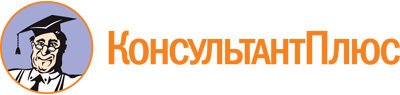 Приказ министерства социальной политики Нижегородской области от 09.01.2024 N 1
"Об утверждении Плана реализации государственной программы "Социальная поддержка граждан Нижегородской области" на 2023 год и на плановый период 2024 и 2025 годов"Документ предоставлен КонсультантПлюс

www.consultant.ru

Дата сохранения: 08.06.2024
 Наименование подпрограммы, основного мероприятия подпрограммы/мероприятий в рамках основного мероприятия подпрограммыОтветственный исполнительСрокСрокНепосредственный результат (краткое описание)Непосредственный результат (краткое описание)Непосредственный результат (краткое описание)Непосредственный результат (краткое описание)Непосредственный результат (краткое описание)Непосредственный результат (краткое описание)Непосредственный результат (краткое описание)Непосредственный результат (краткое описание)Непосредственный результат (краткое описание)Непосредственный результат (краткое описание)Непосредственный результат (краткое описание)Непосредственный результат (краткое описание)Финансирование 2023 год, тыс. руб.Финансирование 2023 год, тыс. руб.Финансирование 2023 год, тыс. руб.Финансирование 2023 год, тыс. руб.Финансирование на 2024 год, тыс. руб.Финансирование на 2024 год, тыс. руб.Финансирование на 2024 год, тыс. руб.Финансирование на 2024 год, тыс. руб.Финансирование на 2025 год, тыс. руб.Финансирование на 2025 год, тыс. руб.Финансирование на 2025 год, тыс. руб.Финансирование на 2025 год, тыс. руб.Наименование подпрограммы, основного мероприятия подпрограммы/мероприятий в рамках основного мероприятия подпрограммыОтветственный исполнительначала реализацииокончания реализации2023 год2023 год2023 год2023 год2024 год2024 год2024 год2024 год2025 год2025 год2025 год2025 годОбластной бюджетФедеральный бюджетМестный бюджетПрочие источникиОбластной бюджетФедеральный бюджетМестный бюджетПрочие источникиОбластной бюджетФедеральный бюджетМестный бюджетПрочие источникиНаименование подпрограммы, основного мероприятия подпрограммы/мероприятий в рамках основного мероприятия подпрограммыОтветственный исполнительначала реализацииокончания реализацииI кв.II кв.III кв.IV кв.I кв.II кв.III кв.IV кв.I кв.II кв.III кв.IV кв.Областной бюджетФедеральный бюджетМестный бюджетПрочие источникиОбластной бюджетФедеральный бюджетМестный бюджетПрочие источникиОбластной бюджетФедеральный бюджетМестный бюджетПрочие источники12345678910111213141516171819202122232425262728Подпрограмма 1 "Формирование доступной для инвалидов среды жизнедеятельности в Нижегородской области"X20152025XXXXXXXXXXXX12107,80,00,00,012107,80,00,00,012107,80,00,00,0Основное мероприятие 1.1. Организация основы формирования доступной среды жизнедеятельности инвалидов и других маломобильных групп населения в Нижегородской областиМСП НО20152025XXXXXXXXXXXX0,00,00,00,00,00,00,00,00,00,00,00,0Мероприятие 1.1.1. Организация основы формирования доступной среды жизнедеятельности инвалидов и других маломобильных групп населения в Нижегородской областиМСП НО20152025XXXXXXXXXXXX0,00,00,00,00,00,00,00,00,00,00,00,0Основное мероприятие 1.2. Адаптация учреждений с учетом доступностиX20152025XXXXXXXXXXXX7851,00,00,00,07851,00,00,00,07851,00,00,00,0Мероприятие 1.2.1. Адаптация учреждений здравоохранения с учетом доступности для инвалидов и других маломобильных групп населенияМЗ НО20152025XXXАдаптация 1 объектаXXXАдаптация 1 объектаXXXАдаптация 1 объекта3200,00,00,00,03200,00,00,00,03200,00,00,00,0Мероприятие 1.2.2. Адаптация учреждений социальной защиты населения с учетом доступности для инвалидов и других маломобильных групп населенияМСП НО20152025XXXАдаптация 10 объектовXXXАдаптация 14 объектовXXXАдаптация 14 объектов4300,00,00,00,04300,00,00,00,04300,00,00,00,0Мероприятие 1.2.3. Адаптация учреждений службы занятости населения с учетом доступности для инвалидов и других маломобильных групп населенияУТЗН НО20152025XXXXXXXXXXXX0,00,00,00,00,00,00,00,00,00,00,00,0Мероприятие 1.2.4. Адаптация учреждений спорта с учетом доступности для инвалидов и других маломобильных групп населенияМС НО20152025XXXАдаптация 1 объектаXXXАдаптация 1 объектаXXXАдаптация 1 объекта351,00,00,00,0351,00,00,00,0351,00,00,00,0Мероприятие 1.2.5. Адаптация учреждений культуры с учетом доступности для инвалидов и других маломобильных групп населенияМК НО20152025XXXXXXXXXXXX0,00,00,00,00,00,00,00,00,00,00,00,0Мероприятие 1.2.6. Повышение доступности транспортной инфраструктурыМТиАД НО20152025XXXXXXXXXXXX0,00,00,00,00,00,00,00,00,00,00,00,0Мероприятие 1.2.7. Повышение доступности инфраструктуры образовательных объектовМОНиМП НО20152025XXXАдаптация 1 объектаXXXАдаптация 1 объектаXXXАдаптация 1 объекта0,00,00,00,00,00,00,00,00,00,00,00,0Основное мероприятие 1.3. Формирование позитивного отношения к проблемам инвалидов и к проблеме обеспечения доступной среды жизнедеятельности для инвалидов и других маломобильных групп населения в Нижегородской областиМСП НО20152025XXXXXXXXXXXX800,00,00,00,0800,00,00,00,0800,00,00,00,0Мероприятие 1.3.1. Проведение культурно-массовых мероприятий в рамках ежегодной Декады инвалидовМСП НО20152025XXXПроведение Декады инвалидовXXXПроведение Декады инвалидовXXXПроведение Декады инвалидов800,00,00,00,0800,00,00,00,0800,00,00,00,0Мероприятие 1.3.2 Создание не менее 2 телевизионных роликов, направленных на преодоление социальной разобщенности в обществе и формирование позитивного отношения к проблемам инвалидов и к проблеме обеспечения доступной среды жизнедеятельности для инвалидов и других маломобильных групп населения в Нижегородской областиУИП и СМИ НО20152025XXXXXXXXXXXX0,00,00,00,00,00,00,00,00,00,00,00,0Мероприятие 1.3.3 Трансляция не менее 450 раз телевизионных роликов в год в эфире региональных телеканаловУИП и СМИ НО20152025XXXXXXXXXXXX0,00,00,00,00,00,00,00,00,00,00,00,0Основное мероприятие 1.4. Создание в дошкольных образовательных, общеобразовательных организациях, организациях дополнительного образования детей (в том числе в организациях, осуществляющих образовательную деятельность по адаптированным основным общеобразовательным программам) условий для получения детьми-инвалидами качественного образованияМОНиМП НО20152025XXXXXXXXXXXX3456,80,00,00,03456,80,00,00,03456,800,00,00,0Мероприятие 1.4.1. Проведение мероприятий по созданию в дошкольных образовательных, общеобразовательных организациях, организациях дополнительного образования детей (в том числе в организациях, осуществляющих образовательную деятельность по адаптированным основным общеобразовательным программам) условий для получения детьми-инвалидами качественного образованияМОНиМП НО20152025XXXXXXXXXXXX3456,80,00,00,03456,80,00,00,03456,800,00,00,0Основное мероприятие 1.5. Организация и проведение общественно-просветительских кампаний по распространению идей, принципов и средств формирования доступной среды для инвалидов и других маломобильных групп населенияУИП и СМИ НО20152025XXXXXXXXXXXX0,00,00,00,00,00,00,00,00,00,00,00,0Мероприятие 1.5.1. Организация и проведение общественно-просветительских кампаний по распространению идей, принципов и средств формирования доступной среды для инвалидов и других маломобильных групп населенияУИП и СМИ НО20152025XXXXXXXXXXXX0,00,00,00,00,00,00,00,00,00,00,00,0Основное мероприятие 1.6. Оснащение кинотеатров необходимым оборудованием для осуществления кинопоказов с подготовленным субтитрированием и тифлокомментированиемМК НО20152025XXXXXXXXXXXX0,00,00,00,00,00,00,00,00,00,00,00,0Мероприятие 1.6.1. Оснащение кинотеатров необходимым оборудованием для осуществления кинопоказов с подготовленным субтитрированием и тифлокомментированиемМК НО20152025XXXXXXXXXXXX0,00,00,00,00,00,00,00,00,00,00,00,0Подпрограмма 2 "Модернизация и развитие социального обслуживания населения"X20152025XXXXXXXXXXXX12134601,50,00,00,012134601,50,00,00,012134601,50,00,00,0Основное мероприятие 2.1. Развитие эффективной системы социального обслуживанияМСП НО20152025XXXXXXXXXXXX12082666,10,00,00,012082666,10,00,00,012082666,10,00,00,0Мероприятие 2.1.1. Финансирование текущей деятельности учреждений социального обслуживания населения Нижегородской областиМСП НО20152025Предоставление социальных услуг населению 236 учреждениями социальной защиты НОПредоставление социальных услуг населению 236 учреждениями социальной защиты НОПредоставление социальных услуг населению 236 учреждениями социальной защиты НОПредоставление социальных услуг населению 236 учреждениями социальной защиты НОПредоставление социальных услуг населению 236 учреждениями социальной защиты НОПредоставление социальных услуг населению 236 учреждениями социальной защиты НОПредоставление социальных услуг населению 236 учреждениями социальной защиты НОПредоставление социальных услуг населению 236 учреждениями социальной защиты НОПредоставление социальных услуг населению 246 учреждениями социальной защиты НОПредоставление социальных услуг населению 246 учреждениями социальной защиты НОПредоставление социальных услуг населению 246 учреждениями социальной защиты НОПредоставление социальных услуг населению 246 учреждениями социальной защиты НО12082666,10,00,00,012082666,10,00,00,012082666,10,00,00,0Основное мероприятие 2.2. Устранение государственными учреждениями социальной защиты населения замечаний контролирующих органовМСП НО20152025XXXXXXXXXXXX0,00,00,00,00,00,00,00,00,00,00,00,0Мероприятие 2.2.1. Ремонтно-строительные работы в помещениях учреждений социального обслуживания населенияМСП НО20152025XXXXXXXXXXXX0,00,00,00,00,00,00,00,00,00,00,00,0Мероприятие 2.2.2. Приобретение оборудованияМСП НО20152025XXXXXXXXXXXX0,00,00,00,00,00,00,00,00,00,00,00,0Основное мероприятие 2.3. Подготовка и переподготовка сотрудников государственных учреждений социальной защиты населенияМСП НО20152025XXXXXXXXXXXX1870,00,00,00,01870,00,00,00,01870,00,00,00,0Мероприятие 2.3.1. Повышение квалификации медицинских работниковМСП НО20152025Повышение квалификации медицинских работников согласно установленным срокам и заявкам, поступившим из учреждений социального обслуживания населенияПовышение квалификации медицинских работников согласно установленным срокам и заявкам, поступившим из учреждений социального обслуживания населенияПовышение квалификации медицинских работников согласно установленным срокам и заявкам, поступившим из учреждений социального обслуживания населенияПовышение квалификации медицинских работников согласно установленным срокам и заявкам, поступившим из учреждений социального обслуживания населенияПовышение квалификации медицинских работников согласно установленным срокам и заявкам, поступившим из учреждений социального обслуживания населенияПовышение квалификации медицинских работников согласно установленным срокам и заявкам, поступившим из учреждений социального обслуживания населенияПовышение квалификации медицинских работников согласно установленным срокам и заявкам, поступившим из учреждений социального обслуживания населенияПовышение квалификации медицинских работников согласно установленным срокам и заявкам, поступившим из учреждений социального обслуживания населенияПовышение квалификации медицинских работников согласно установленным срокам и заявкам, поступившим из учреждений социального обслуживания населенияПовышение квалификации медицинских работников согласно установленным срокам и заявкам, поступившим из учреждений социального обслуживания населенияПовышение квалификации медицинских работников согласно установленным срокам и заявкам, поступившим из учреждений социального обслуживания населенияПовышение квалификации медицинских работников согласно установленным срокам и заявкам, поступившим из учреждений социального обслуживания населения1363,90,00,00,01363,90,00,00,01363,90,00,00,0Мероприятие 2.3.2. Аттестация педагогических работников государственных учреждений социальной защиты населенияМСП НО20152025XАттестация педагогических работников государственных учреждений социального обслуживания согласно установленных сроков и заявок, поступивших из учреждений социального обслуживания населенияАттестация педагогических работников государственных учреждений социального обслуживания согласно установленных сроков и заявок, поступивших из учреждений социального обслуживания населенияАттестация педагогических работников государственных учреждений социального обслуживания согласно установленных сроков и заявок, поступивших из учреждений социального обслуживания населенияXАттестация педагогических работников государственных учреждений социального обслуживания согласно установленных сроков и заявок, поступивших из учреждений социального обслуживания населенияАттестация педагогических работников государственных учреждений социального обслуживания согласно установленных сроков и заявок, поступивших из учреждений социального обслуживания населенияАттестация педагогических работников государственных учреждений социального обслуживания согласно установленных сроков и заявок, поступивших из учреждений социального обслуживания населенияXАттестация педагогических работников государственных учреждений социального обслуживания согласно установленных сроков и заявок, поступивших из учреждений социального обслуживания населенияАттестация педагогических работников государственных учреждений социального обслуживания согласно установленных сроков и заявок, поступивших из учреждений социального обслуживания населенияАттестация педагогических работников государственных учреждений социального обслуживания согласно установленных сроков и заявок, поступивших из учреждений социального обслуживания населения506,10,00,00,0506,10,00,00,0506,10,00,00,0Основное мероприятие 2.4. Ликвидация очередности в стационарные организации психоневрологического профиля путем модернизации сети стационарных учреждений социального обслуживания населения с созданием дополнительных мест в психоневрологических интернатахМСП НО20162016XXXXXXXXXXXX0,00,00,00,00,00,00,00,00,00,00,00,0Мероприятие 2.4.1. Модернизации сети стационарных учреждений социального обслуживания населения с созданием дополнительных мест в психоневрологических интернатахМСП НО20162016XXXXXXXXXXXX0,00,00,00,00,00,00,00,00,00,00,00,0Основное мероприятие 2.5. Строительство (реконструкция) объектов социального обслуживания населенияМинстрой НО20192025XXXXXXXXXXXX0,00,00,00,00,00,00,00,00,00,00,00,0Мероприятие 2.5.1. Строительство Центра реабилитации и активного долголетияМинстрой НО20192025XXXXXXXXXXXX0,00,00,00,00,00,00,00,00,00,00,00,0Основное мероприятие 2.6. Привлечение социально ориентированных некоммерческих организаций к деятельности по предоставлению социальных услуг гражданамМСП НО20152025XXXXXXXXXXXX0,00,00,00,00,00,00,00,00,00,00,00,0Мероприятие 2.6.1. Привлечение социально ориентированных некоммерческих организаций к деятельности по предоставлению социальных услуг гражданамМСП НО20152025Общее количество социально ориентированных некоммерческих организаций включен в реестр поставщиков социальных услуг Нижегородской области - 25Общее количество социально ориентированных некоммерческих организаций включен в реестр поставщиков социальных услуг Нижегородской области - 25Общее количество социально ориентированных некоммерческих организаций включен в реестр поставщиков социальных услуг Нижегородской области - 25Общее количество социально ориентированных некоммерческих организаций включен в реестр поставщиков социальных услуг Нижегородской области - 25Общее количество социально ориентированных некоммерческих организаций включен в реестр поставщиков социальных услуг Нижегородской области - 28Общее количество социально ориентированных некоммерческих организаций включен в реестр поставщиков социальных услуг Нижегородской области - 28Общее количество социально ориентированных некоммерческих организаций включен в реестр поставщиков социальных услуг Нижегородской области - 28Общее количество социально ориентированных некоммерческих организаций включен в реестр поставщиков социальных услуг Нижегородской области - 28Общее количество социально ориентированных некоммерческих организаций включен в реестр поставщиков социальных услуг Нижегородской области - 28Общее количество социально ориентированных некоммерческих организаций включен в реестр поставщиков социальных услуг Нижегородской области - 28Общее количество социально ориентированных некоммерческих организаций включен в реестр поставщиков социальных услуг Нижегородской области - 28Общее количество социально ориентированных некоммерческих организаций включен в реестр поставщиков социальных услуг Нижегородской области - 280,00,00,00,00,00,00,00,00,00,00,00,0Основное мероприятие 2.7. Приобретение автомобильного транспорта российского производства для государственного учреждения социального обслуживания в целях перевозки детей и лиц с ограниченными возможностями здоровьяМСП НО20182018XXXXXXXXXXXX0,00,00,00,00,00,00,00,00,00,00,00,0Мероприятие 2.7.1. Приобретение автомобильного транспорта российского производства для государственного учреждения социального обслуживания в целях перевозки детей и лиц с ограниченными возможностями здоровьяМСП НО20182018XXXXXXXXXXXX0,00,00,00,00,00,00,00,00,00,00,00,0Основное мероприятие 2.С1. Предупреждение распространения, профилактика, диагностика и лечение от новой коронавирусной инфекции (COVID-19)МСП НО20202025XXXXXXXXXXXX0,00,00,00,00,00,00,00,00,00,00,00,0Мероприятие 2.С1.1 Выплаты стимулирующего характера за особые условия труда и дополнительную нагрузку работникам стационарных организаций социального обслуживания, стационарных отделений, созданных не в стационарных организациях социального обслуживания, оказывающим социальные услуги гражданам, у которых выявлена новая коронавирусная инфекция, и лицам из групп риска заражения новой коронавирусной инфекциейМСП НО20202025XXXXXXXXXXXX0,00,00,00,00,00,00,00,00,00,00,00,0Основное мероприятие 2.13. Концепция комплексного сопровождения людей с расстройствами аутистического спектра и другими ментальными нарушениямиМСП НО20202025XXXXXXXXXXXX26147,50,00,00,026147,50,00,00,026147,50,00,00,0Мероприятие 2.13.1. Организация работы Ресурсного центра социальной поддержки людей с РАСМСП НО20202025Организована работа Ресурсного центра социальной поддержки людей с РАСОрганизована работа Ресурсного центра социальной поддержки людей с РАСОрганизована работа Ресурсного центра социальной поддержки людей с РАСОрганизована работа Ресурсного центра социальной поддержки людей с РАСОрганизована работа Ресурсного центра социальной поддержки людей с РАСОрганизована работа Ресурсного центра социальной поддержки людей с РАСОрганизована работа Ресурсного центра социальной поддержки людей с РАСОрганизована работа Ресурсного центра социальной поддержки людей с РАСОрганизована работа Ресурсного центра социальной поддержки людей с РАСОрганизована работа Ресурсного центра социальной поддержки людей с РАСОрганизована работа Ресурсного центра социальной поддержки людей с РАСОрганизована работа Ресурсного центра социальной поддержки людей с РАС11190,00,00,00,011190,00,00,00,011190,00,00,00,0Мероприятие 2.13.2. Приобретение оборудования для работы с людьми с РАС в учрежденияхМСП НО20202025XПриобретение оборудования для работы с людьми с РАС в 11 учрежденияхXXXПриобретение оборудования для работы с людьми с РАС в 12 учрежденияхXXXПриобретение оборудования для работы с людьми с РАС в 12 учрежденияхXX2500,00,00,00,02957,500,00,002957,500,00,0Мероприятие 2.13.3. Оказание услуг семьям людей с РАС, в соответствии со стандартами предоставления услугМСП НО20202025XXИзготовление 5 видеороликов-уроков для родителей детей с расстройствами аутистического спектраXXXИзготовление 5 видеороликов-уроков для родителей детей с расстройствами аутистического спектраXXXИзготовление 5 видеороликов-уроков для родителей детей с расстройствами аутистического спектраX457,50,00,00,00,00.00,00,00,00.00,00,0Мероприятие 2.13.4. Разработка новых форм поддержки семей людей с РАС на основании социологических исследованийМСП НО20202025XXXПроведение социологического исследованияXXXXXXXXX0,00,00,00,00,00,00,00,00,00,00,00,0Мероприятие 2.13.5. Проведение специализированных социально-реабилитационных смен с дневной (трудовой) занятостью людей с РАС на базе полустационарных государственных учреждений социального обслуживания населенияМСП НО20202025Закупка оборудования для создания мастерских для людей с РАС на базе 10 учреждений социального обслуживанияXXXЗакупка оборудования для создания мастерских для людей с РАС на базе 10 учреждений социального обслуживанияXXXЗакупка оборудования для создания мастерских для людей с РАС на базе 10 учреждений социального обслуживанияXXX1000,00,00,00,01000,00,00,00,01000,00,00,00,0Мероприятие 2.13.6. Обучение (в том числе повышение квалификации и профессиональная переподготовка) специалистов медицинских, образовательных организаций, учреждений социального обслуживания населения, занятости, культуры и спорта, центральной и территориальных психолого-медико-педагогических комиссий, специалистов муниципальных центров психолого-педагогической, медицинской и социальной помощи, включенных в систему оказания комплексной помощи людям с РАС (по отдельному плану)МСП НО20202025Обучение специалистов медицинских, образовательных организаций социального обслуживания населения занятости, культуры и спорта - 25 чел.Обучение специалистов медицинских, образовательных организаций социального обслуживания населения занятости, культуры и спорта - 25 чел.Обучение специалистов медицинских, образовательных организаций социального обслуживания населения занятости, культуры и спорта - 25 чел.Обучение специалистов медицинских, образовательных организаций социального обслуживания населения занятости, культуры и спорта - 25 чел.Обучение специалистов медицинских, образовательных организаций социального обслуживания населения занятости, культуры и спорта - 25 чел.Обучение специалистов медицинских, образовательных организаций социального обслуживания населения занятости, культуры и спорта - 25 чел.Обучение специалистов медицинских, образовательных организаций социального обслуживания населения занятости, культуры и спорта - 25 чел.Обучение специалистов медицинских, образовательных организаций социального обслуживания населения занятости, культуры и спорта - 25 чел.Обучение специалистов медицинских, образовательных организаций социального обслуживания населения занятости, культуры и спорта - 25 чел.Обучение специалистов медицинских, образовательных организаций социального обслуживания населения занятости, культуры и спорта - 25 чел.Обучение специалистов медицинских, образовательных организаций социального обслуживания населения занятости, культуры и спорта - 25 чел.Обучение специалистов медицинских, образовательных организаций социального обслуживания населения занятости, культуры и спорта - 25 чел.9000,00,00,00,09000,00,00,00,09000,00,00,00,0Мероприятие 2.13.7. Проведение информационной кампанииМСП НО20202025XXXПроведение информационной кампанииXXXПроведение информационной кампанииXXXПроведение информационной кампании1500,00,00,00,01500,00,00,00,01500,00,00,00,0Мероприятие 2.13.8. Разработка, издание и распространение справочных, информационно-методических пособий, видеоматериалов для специалистов, работающих с людьми с РАС, семей людей с РАСМСП НО20202025XXXИзготовление и печать информационных материаловXXXИзготовление и печать информационных материаловXXXИзготовление и печать информационных материалов500,00,00,00,0500,00,00,00,0500,00,00,00,0Основное мероприятие 2.14. Предоставление гранта "Бережливая инициатива" в форме субсидий государственным (муниципальным) учреждениям Нижегородской области, осуществляющим деятельность на территории Нижегородской области в сферах образования, здравоохранения и социальной защиты населенияМСП НО20212021XXXXXXXXXXXX0,00,00,00,00,00,00,00,00,00,00,00,0Мероприятие 2.14.1. Предоставление гранта "Бережливая инициатива" в форме субсидий государственным (муниципальным) учреждениям Нижегородской области, осуществляющим деятельность на территории Нижегородской области в сферах образования, здравоохранения и социальной защиты населенияМСП НО20212021XXXXXXXXXXXX0,00,00,00,00,00,00,00,00,00,00,00,0Основное мероприятие 2.Р1. Региональный проект "Финансовая поддержка семей при рождении детей"МСП НО20192025XXXXXXXXXXXX23917,90,00,00,023917,90,00,00,023917,90,00,00,0Мероприятие 2.Р1.1. Субсидии на выплату компенсаций расходов поставщикам социальных услуг, включенным в реестр поставщиков социальных услуг Нижегородской области, но не участвующим в выполнении государственного задания (заказа)МСП НО20192025Включение в реестр поставщиков социальных услуг Нижегородской области 4 социально ориентированных некоммерческих организаций, оказывающих социальные услуги семьям с детьмиВключение в реестр поставщиков социальных услуг Нижегородской области 4 социально ориентированных некоммерческих организаций, оказывающих социальные услуги семьям с детьмиВключение в реестр поставщиков социальных услуг Нижегородской области 4 социально ориентированных некоммерческих организаций, оказывающих социальные услуги семьям с детьмиВключение в реестр поставщиков социальных услуг Нижегородской области 4 социально ориентированных некоммерческих организаций, оказывающих социальные услуги семьям с детьмиВключение в реестр поставщиков социальных услуг Нижегородской области 4 социально ориентированных некоммерческих организаций, оказывающих социальные услуги семьям с детьмиВключение в реестр поставщиков социальных услуг Нижегородской области 4 социально ориентированных некоммерческих организаций, оказывающих социальные услуги семьям с детьмиВключение в реестр поставщиков социальных услуг Нижегородской области 4 социально ориентированных некоммерческих организаций, оказывающих социальные услуги семьям с детьмиВключение в реестр поставщиков социальных услуг Нижегородской области 4 социально ориентированных некоммерческих организаций, оказывающих социальные услуги семьям с детьмиВключение в реестр поставщиков социальных услуг Нижегородской области 4 социально ориентированных некоммерческих организаций, оказывающих социальные услуги семьям с детьмиВключение в реестр поставщиков социальных услуг Нижегородской области 4 социально ориентированных некоммерческих организаций, оказывающих социальные услуги семьям с детьмиВключение в реестр поставщиков социальных услуг Нижегородской области 4 социально ориентированных некоммерческих организаций, оказывающих социальные услуги семьям с детьмиВключение в реестр поставщиков социальных услуг Нижегородской области 4 социально ориентированных некоммерческих организаций, оказывающих социальные услуги семьям с детьми23917,90,00,00,023917,90,00,00,023917,90,00,00,0Основное мероприятие 2.Р3. Региональный проект "Старшее поколение"МСП НО20192025XXXXXXXXXXXX0,00,00,00,00,00,00,00,00,00,00,00,0Мероприятие 2.Р3.1. Строительство, реконструкция, проектно-изыскательные работы и разработка проектно-сметной документации объектов капитального строительстваМинстрой НО20192025XXXXXXXXXXXX0,00,00,00,00,00,00,00,00,00,00,00,0Подпрограмма 3 "Старшее поколение"МСП НО20152025XXXXXXXXXXXX317372,456040,30,00,09169,060950,20,00,06629,40,00,00,0Основное мероприятие 3.1. Социальная поддержка ветеранов Великой Отечественной войныМСП НО20152025XXXXXXXXXXXX310616,00,00,00,02208,00,00,00,02208,00,00,00,0Мероприятие 3.1.1. Оказание адресной материальной помощи ветеранам Великой Отечественной войны, ветеранам боевых действий и членам их семей, семьям и родителям погибших (умерших) ветеранов боевых действий, в порядке, определяемом Правительством Нижегородской областиМСП НО20152025Оказание материальной помощи 15 чел.Оказание материальной помощи 15 чел.Оказание материальной помощи 15 чел.Оказание материальной помощи 15 чел.Оказание материальной помощи 15 чел.Оказание материальной помощи 15 чел.Оказание материальной помощи 15 чел.Оказание материальной помощи 15 чел.Оказание материальной помощи 15 чел.Оказание материальной помощи 15 чел.Оказание материальной помощи 15 чел.Оказание материальной помощи 15 чел.1500,00,00,00,01500,00,00,00,01500,00,00,00,0Мероприятие 3.1.2. Организация и проведение областных мероприятий по чествованию ветеранов Великой Отечественной войны 1941 - 1945 годов, награжденных медалью "За оборону Ленинграда" и знаком "Жителю блокадного Ленинграда" в связи с годовщиной снятия блокады города ЛенинградаМСП НО20152025Участие 187 человекXXXУчастие 187 человекXXXУчастие 187 человекXXX204,70,00,00,0204,70,00,00,0204,70,00,00,0Мероприятие 3.1.3. Проведение областных мероприятий, посвященных Дню памяти малолетних узников фашизмаМСП НО20152025XУчастие 25 человекXXXУчастие 25 человекXXXУчастие 25 человекXX383,30,00,00,0383,30,00,00,0383,30,00,00,03.1.4. Организация отдыха, в том числе оздоровительного, оплата проезда для родителей погибших военнослужащих 6 парашютно-десантной роты 104 гвардейского парашютно-десантного полка 76 гвардейской Черниговской Краснознаменной (псковской) воздушно-десантной дивизииМСП НО20152025Оказание материальной помощи 1 человеку120,00,00,00,0,120,00,0,0,00,0,120,00,0,0,00,0Мероприятие 3.1.5. Оказание меры социальной поддержки в виде "Карты Победы"МСП НО20232025XXXXXXXXXXXX276914,40,00,00,00,00,00,00,00,00,00,00,0Мероприятие 3.1.6. Расходы на изготовление нагрудного знака "Дети военного времени"МСП НО20232023XXXXXXXXXXXX31493,60,00,00,00,00,00,00,00,00,00,00,0Основное мероприятие 3.2. Укрепление социального статуса и социальной защищенности пожилых людейМСП НО20152025XXXXXXXXXXXX3339,80,00,00,03339,80,00,00,03339,80,00,00,0Мероприятие 3.2.1. Организация и проведение областных мероприятий по чествованию пожилых граждан в связи с достижением 100-летнего юбилея и возраста старше 100 летМСП НО20152025Чествование долгожителей (190 человек в год)Чествование долгожителей (190 человек в год)Чествование долгожителей (190 человек в год)Чествование долгожителей (190 человек в год)Чествование долгожителей (190 человек в год)Чествование долгожителей (190 человек в год)Чествование долгожителей (190 человек в год)Чествование долгожителей (190 человек в год)Чествование долгожителей (190 человек в год)Чествование долгожителей (190 человек в год)Чествование долгожителей (190 человек в год)Чествование долгожителей (190 человек в год)827,00,00,00,0827,00,00,00,0827,00,00,00,0Мероприятие 3.2.2. Организация и проведение областных мероприятий по чествованию пожилых людей в связи с присвоением Почетного звания "Заслуженный ветеран Нижегородской области"МСП НО20152025XНаграждение Губернатором Нижегородской области 30 человекXНаграждение Губернатором Нижегородской области 30 человекXНаграждение Губернатором Нижегородской области 30 человекXНаграждение Губернатором Нижегородской области 30 человекXXXНаграждение Губернатором Нижегородской области 30 человек49,90,00,00,049,90,00,00,049,90,00,00,0Мероприятие 3.2.3. Организация и проведение областных мероприятий по чествованию пожилых людей в связи с международным Днем пожилых людейМСП НО20152025XXXУчастие 30 человекXXXУчастие 30 человекXXXУчастие 30 человек2080,20,00,00,02080,20,00,00,02080,20,00,00,0Мероприятие 3.2.4. Проведение областных мероприятий, посвященных Дню памяти жертв политических репрессийМСП НО20152025XXXУчастие 25 человекXXXУчастие 25 человекXXXУчастие 25 человек28,00,00,00,028,00,00,00,028,00,00,00,0Мероприятие 3.2.5. Проведение областных мероприятий, посвященных гражданам пожилого возраста и инвалидам из числа ликвидаторов аварии на Чернобыльской АЭСМСП НО20152025XПриобретение корзины цветов, возложение к памятникуXXXПриобретение корзины цветов, возложение к памятникуXXXПриобретение корзины цветов, возложение к памятникуXX15,00,00,00,015,00,00,00,015,00,00,00,0Мероприятие 3.2.6. Проведение областной выставки фоторабот ветеранов "Мир глазами ветерана"МСП НО20152025XXПриобретение подарков победителямXXXПриобретение подарков победителямXXXПриобретение подарков победителямX63,20,00,00,063,20,00,00,063,20,00,00,0Мероприятие 3.2.7. Проведение областной выставки творческих работ инвалидов и ветеранов боевых действий. Содействие развитию среди ветеранов клубного движенияМСП НО20182025XXXПриобретение подарков, цветовXXXПриобретение подарков, цветовXXXПриобретение подарков, цветов105,70,00,00,0105,70,00,00,0105,70,00,00,0Мероприятие 3.2.8. Проведение фотовыставки "В память о войне" (фотографии семейных архивов)МСП НО20182025XПриобретение подарков, букетов цветов, рамокXXXПриобретение подарков, букетов цветов, рамокXXXПриобретение подарков, букетов цветов, рамокXX70,80,00,00,070,80,00,00,070,80,00,00,0Мероприятие 3.2.9. Приобретение мемориальных досок в память о погибших участниках боевых действий в результате боевых действий в Республике Афганистан, Чеченской Республике и других военных локальных конфликтахМСП НО20182025Приобретение мемориальных досокПриобретение мемориальных досокПриобретение мемориальных досокПриобретение мемориальных досокПриобретение мемориальных досокПриобретение мемориальных досокПриобретение мемориальных досокПриобретение мемориальных досокПриобретение мемориальных досокПриобретение мемориальных досокПриобретение мемориальных досокПриобретение мемориальных досок100,00,00,00,0100,00,00,00,0100,00,00,00,0Основное мероприятие 3.5. Развитие и модернизация учреждений социального обслуживания граждан пожилого возрастаМСП НО20152025XXXXXXXXXXXX260,40,00,00,0260,40,00,00,0260,40,00,00,0Мероприятие 3.5.1. Ремонт помещений в здании и приобретение оборудования в учреждениях социального обслуживания населенияМСП НО20172025XXXXXXXXXXXX0,00,00,00,00,00,00,00,00,00,00,00,0Мероприятие 3.5.2. Проведение регионального этапа Всероссийского конкурса на звание "Лучший работник учреждения социального обслуживания"МСП НО20152025XПроведение регионального этапа Всероссийского конкурса на звание "Лучший работник учреждения социального обслуживания"; награждены 15 специалистовXXXПроведение регионального этапа Всероссийского конкурса на звание "Лучший работник учреждения социального обслуживания"; награждены 15 специалистовXXXПроведение регионального этапа Всероссийского конкурса на звание "Лучший работник учреждения социального обслуживания"XX260,40,00,00,0260,40,00,00,0260,40,00,00,0Основное мероприятие 3.6. Повышение информационной доступности социальных услуг для населения и автоматизация социального обслуживанияМСП НО20162021XXXXXXXXXXXX0,00,00,00,00,00,00,00,00,00,00,00,0Основное мероприятие 3.9. Единовременное денежное вознаграждение, цифровая печать именных надписей в дипломах, изготовление знаков, изготовление дипломов о присвоении звания и папок к нимМСП НО20152025XXXXXXXXXXXX413,00,00,00,0413,00,00,00,0413,00,00,00,0Мероприятие 3.9.1. Единовременное денежное вознаграждение, цифровая печать именных надписей в дипломах, изготовление знаков, изготовление дипломов о присвоении звания и папок к нимМСП НО20152025-Награждено в связи с присвоением Почетного звания "Заслуженный ветеран Нижегородской области" 30 человек-Награждено в связи с присвоением Почетного звания "Заслуженный ветеран Нижегородской области" 30 человек-Награждено в связи с присвоением Почетного звания "Заслуженный ветеран Нижегородской области" 30 человек-Награждено в связи с присвоением Почетного звания "Заслуженный ветеран Нижегородской области" 30 человек-Награждено в связи с присвоением Почетного звания "Заслуженный ветеран Нижегородской области" 30 человек-Награждено в связи с присвоением Почетного звания "Заслуженный ветеран Нижегородской области" 30 человек413,00,00,00,0413,00,00,00,0413,00,00,00,0Основное мероприятие 3.10. Изготовление бланков удостоверений, в связи с учреждением звания "Ветеран труда Нижегородской области"МСП НО20152025XXXXXXXXXXXX408,20,00,00,0408,20,00,00,0408,20,00,00,0Мероприятие 3.10.1. Изготовление бланков удостоверений, в связи с учреждением звания "Ветеран труда Нижегородской области"МСП НО20152025XXXXXXXXXXXX408,20,00,00,0408,20,00,00,0408,20,00,00,0Основное мероприятие 3.11. Субвенции на осуществление полномочий по организации и осуществлению деятельности по опеке и попечительству в отношении совершеннолетних гражданМСП НО20172021XXXXXXXXXXXX0,00,00,00,00,00,00,00,00,00,00,00,0Мероприятие 3.11.1. Субвенции на осуществление полномочий по организации и осуществлению деятельности по опеке и попечительству в отношении совершеннолетних гражданМСП НО20172021XXXXXXXXXXXX0,00,00,00,00,00,00,00,00,00,00,00,0Основное мероприятие 3.Р3. Региональный проект "Старшее поколение"МСП НО20192025XXXXXXXXXXXX2335,056040,30,00,02539,660950,20,00,00,00,00,00,0Мероприятие 3.Р3.1. Приобретение автомобильного транспорта в целях доставки лиц старше 65 лет, проживающих в сельской местности, в медицинские организацииМСП НО20192019XXXXXXXXXXXX0,00,00,00,00,00,00,00,00,00,00,00,0Мероприятие 3.Р3.2. Расходы на реализацию пилотного проекта по вовлечению частных медицинских организаций в оказание медико-социальных услуг лицам в возрасте 65 лет и старше за счет средств областного бюджетаМСП НО20222023XXXXXXXXXXXX0,00,00,00,00,00,00,00,00,00,00,00,0Мероприятие 3.Р3.3. Расходы на создание системы долговременного ухода за гражданами пожилого возраста и инвалидамиМСП НО20212025XXXXXXXXXXXX2335,056040,30,00,02539,660950,20,00,00,00,00,00,0Мероприятие 3.Р3.3.1. Расходы на создание системы долговременного ухода за гражданами пожилого возраста и инвалидами (приобретение оборудования)МСП НО20212024XXXXXXXXXXXX0,00,00,00,00,00,00,00,00,00,00,00,0Мероприятие 3.Р3.2.2. Расходы на создание системы долговременного ухода за гражданами пожилого возраста и инвалидами (профессиональное образование и профессиональное обучение)МСП НО20212025XXXОбучено 20 специалистовXXXОбучено 20 специалистовXXXОбучено 20 специалистов5,8138,20,00,05,8138,20,00,00,00,00,00,0Мероприятие 3.Р3.2.3. Расходы на создание системы долговременного ухода за гражданами пожилого возраста и инвалидами (доукомплектация штатной численности Центров специалистами)МСП НО20212025Доукомплектация штатной численности 1 Центра СОНДоукомплектация штатной численности 1 Центра СОНДоукомплектация штатной численности 1 Центра СОНДоукомплектация штатной численности 1 Центра СОНДоукомплектация штатной численности 1 Центра СОНДоукомплектация штатной численности 1 Центра СОНДоукомплектация штатной численности 1 Центра СОНДоукомплектация штатной численности 1 Центра СОНДоукомплектация штатной численности 1 Центра СОНДоукомплектация штатной численности 1 Центра СОНДоукомплектация штатной численности 1 Центра СОНДоукомплектация штатной численности 1 Центра СОН2329,255902,10,00,02533,860812,00,00,00,00,00,00,0Мероприятие 3.Р3.2.4. Расходы на создание системы долговременного ухода за гражданами пожилого возраста и инвалидами (автоматизация и цифровизация межведомственного взаимодействия, обеспечение вспомогательными средствами и спец. инвентарем)МСП НО20212025XXXXXXXXXXXX0,00,00,00,00,00,00,00,00,00,00,00,0Подпрограмма 4 "Развитие мер социальной поддержки отдельных категорий граждан в Нижегородской области"X20152025XXXXXXXXXXXX22778611,87282609,80,00,022789561,65049642,60,00,024478392,55068173,50,00,0Основное мероприятие 4.1. Предоставление мер социальной поддержки с учетом прав отдельных категорий граждан в Нижегородской области в объемах, предусмотренных федеральным законодательством, исходя из прогнозируемого количества граждан, нуждающихся в мерах социальной поддержкиМСП НО20152025XXXXXXXXXXXX0,03437940,40,00,00,03456863,40,00,00,03476804,70,00,0Мероприятие 4.1.1. Ежегодная денежная выплата лицам, награжденным нагрудным знаком "Почетный донор СССР", "Почетный донор России"МСП НО2015202527409 человек300 человек300 человек300 человек27409 человек300 человек300 человек300 человек27409 человек300 человек300 человек300 человек0,0482920,90,00,00,0502238,80,00,00,0522318,10,00,0Мероприятие 4.1.2. Единовременное пособие и ежемесячные денежные компенсации гражданам при возникновении поствакцинальных осложненийМСП НО201520255 человек5 человек5 человек5 человек5 человек5 человек5 человек5 человек5 человек5 человек5 человек5 человек0,0144,90,00,00,0149,60,00,00,0154,20,00,0Мероприятие 4.1.3. Меры социальной поддержки по оплате жилого помещения и коммунальных услуг, в том числе по оплате топлива в жилых домах, не имеющих центрального отопления, отдельным категориям гражданМСП НО20152024284389 человек284389 человек284389 человек284389 человек284389 человек284389 человек284389 человек284389 человек284389 человек284389 человек284389 человек284389 человек0,02954874,60,00,00,02954475,30,00,00,02954332,40,00,0Мероприятие 4.1.4. Социальная поддержка Героев Советского Союза, Героев Российской Федерации и полных кавалеров ордена СлавыМСП НО20152025XXXXXXXXXXXX0,00,00,00,00,00,00,00,00,00,00,00,0Мероприятие 4.1.5. Социальная поддержка Героев Социалистического труда, Героев труда Российской Федерации и полных кавалеров ордена Трудовой СлавыМСП НО20172025XXXXXXXXXXXX0,00,00,00,00,00,00,00,00,00,00,00,0Основное мероприятие 4.2. Предоставление мер социальной поддержки с учетом прав отдельных категорий граждан в Нижегородской области и в объемах, предусмотренных законодательством Нижегородской области, исходя из прогнозируемого количества граждан, нуждающихся в мерах социальной поддержкиМСП НО20152025XXXXXXXXXXXX17095485,60,00,00,016850208,80,00,00,017513773,60,00,00,0Мероприятие 4.2.1. Расходы на осуществление социальной выплаты на обучение детей-инвалидов с нарушением слуха по постановлению Правительства Нижегородской области от 5 марта 2009 года N 93 "О порядке назначения и осуществления социальной выплаты на обучение детей-инвалидов с нарушением слуха"МСП НО20152025001 человек0001 человек0001 человек010,80,00,00,011,20,00,00,011,60,00,00,0Мероприятие 4.2.2. Социальное пособие на погребение в случаях, если умерший не подлежал обязательному социальному страхованию на случай временной нетрудоспособности и в связи с материнством на день смерти и не являлся пенсионером, а также в случае рождения мертвого ребенка по истечении 154 дней беременностиМСП НО201520251098 человек1098 человек1098 человек1098 человек1098 человек1098 человек1098 человек1098 человек1098 человек1098 человек1098 человек1098 человек50996,20,00,00,050994,10,00,00,050992,40,00,00,0Мероприятие 4.2.3. Расходы на предоставление единовременной денежной выплаты для супругов, состоящих в браке 50, 60, 70 лет, по Закону Нижегородской области от 2 декабря 2022 года N 179-З "О единовременной денежной выплате супругам к юбилеям совместной жизни"МСП НО202320251072 человек1072 человек1073 человек1073 человекXXXXXXXX41431,90,00,00,041431,90,00,00,041431,90,00,00,0Мероприятие 4.2.4. Ежемесячная денежная компенсация стоимости молочных специальных продуктов питания детей первого и второго года жизни по заключению врачейМСП НО2015202510362 человек10362 человек10362 человек10362 человек10362 человек10362 человек10362 человек10362 человек10362 человек10362 человек10362 человек10362 человек207843,10,00,00,0218060,00,00,00,0226826,10,00,00,0Мероприятие 4.2.5. Ежемесячное социальное пособие малоимущим семьям или малоимущим одиноко проживающим гражданам, которые оказались в трудной жизненной ситуации и по независящим от них причинам имеют среднедушевой доход семьи ниже 50 процентов величины прожиточного минимума в расчете на душу населения, установленной Правительством Нижегородской области и действующей на дату обращения гражданина за получением адресной государственной социальной поддержки; единовременное социальное пособие на первоочередные нужды малоимущим семьям или малоимущим одиноко проживающим гражданам, которые оказались в трудной жизненной ситуации и по независящим от них причинам имеют среднедушевой доход семьи от 50 до 100 процентов величины прожиточного минимум в расчете на душу населения, установленной Правительством Нижегородской области и действующей на дату обращения гражданина за получением адресной государственной социальной поддержкиМСП НО201520253238 человек3238 человек3239 человек3239 человек3238 человек3238 человек3239 человек3239 человек3238 человек3238 человек3239 человек3239 человек29870,20,00,00,029870,20,00,00,029870,20,00,00,0Мероприятие 4.2.6. Дополнительное ежемесячное материальное обеспечение за особые заслуги в области спорта или культуры, устанавливаемое к пенсии, назначенной в соответствии с законодательством Российской ФедерацииМСП НО20152025381 человек381 человек381 человек381 человек381 человек381 человек381 человек381 человек381 человек381 человек381 человек381 человек18578,20,00,00,018578,20,00,00,018578,20,00,00,0Мероприятие 4.2.7. Ежегодная денежная выплата к Дню Победы и ежегодная единовременная денежная выплата на оздоровление граждан Российской Федерации, постоянно проживающих на территории Нижегородской области, получающих пенсию в соответствии с пенсионным законодательством, награжденных в порядке, установленном Правительством Российской Федерации, нагрудным знаком "Почетный донор России" или нагрудным знаком "Почетный донор СССР" и сдававших кровь в годы Великой Отечественной войныМСП НО201520256 человек0006 человек0006 человек0000,00,00,00,00,00,00,00,00,00,00,00,0Мероприятие 4.2.8. Ежемесячная выплата гражданам, пострадавшим в результате взрыва 4 июня 1988 года на станции Арзамас-1 и получающим пенсию в соответствии с постановлением Правительства Нижегородской области от 5 августа 2002 года N 189 "О ежемесячных выплатах гражданам пострадавшим в результате взрыва 4 июня 1988 года на станции Арзамас-1"МСП НО2015202532 человека32 человека32 человека32 человека32 человека32 человека32 человека32 человека32 человека32 человека32 человека32 человека228,70,00,00,0228,70,00,00,0228,70,00,00,0Мероприятие 4.2.9. Расходы на предоставление ежемесячной денежной компенсации на оплату жилья и коммунальных услуг отдельным категориям граждан по Закону Нижегородской области от 15 декабря 2022 года N 196-З "О сохранении на территории Нижегородской области исторической памяти и об увековечении подвига советского народа"МСП НО20232025374 человек374 человек374 человек374 человек431 человек431 человек431 человек431 человек431 человек431 человек431 человек431 человек2926,00,00,00,03069,30,00,00,03192,20,00,00,0Мероприятие 4.2.10. Расходы на предоставление ежемесячной денежной выплаты отдельным категориям граждан по Закону Нижегородской области от 15 декабря 2022 года N 196-З "О сохранении на территории Нижегородской области исторической памяти и об увековечении подвига советского народа"МСП НО20232025135 человек135 человек135 человек135 человек135 человек135 человек135 человек135 человек135 человек135 человек135 человек135 человек5349,20,00,00,05400,70,00,00,05444,80,00,00,0Мероприятие 4.2.11. Расходы на предоставление ежегодной денежной выплаты к Дню Победы отдельным категориям граждан по Закону Нижегородской области от 15 декабря 2022 года N 196-З "О сохранении на территории Нижегородской области исторической памяти и об увековечении подвига советского народа"МСП НО20232025011571 человек1500 человек0011571 человек1500 человек0011571 человек1500 человек046914,30,00,00,047524,80,00,00,047524,80,00,00,0Мероприятие 4.2.12. Расходы на предоставление ежемесячной денежной компенсации на оплату жилья и коммунальных услуг детям военного времени, детям-сиротам военного времени по Закону Нижегородской области от 15 декабря 2022 года N 196-З "О сохранении на территории Нижегородской области исторической памяти и об увековечении подвига советского народа"МСП НО202320251355 человек1355 человек1355 человек1355 человекXXXXXXXX114019,70,00,00,00,00,00,00,00,00,00,00,0Мероприятие 4.2.13. Выплата именных стипендий Правительства Нижегородской области для одаренных детей-инвалидовМСП НО2015202515 человек15 человек15 человек15 человек15 человек15 человек15 человек15 человек15 человек15 человек15 человек15 человек120,00,00,00,0120,00,00,00,0120,00,00,00,0Мероприятие 4.2.14. Ежеквартальная денежная компенсация престарелым неработающим одиноко или двум совместно проживающим престарелым гражданам старше 75 лет за пользование телефономМСП НО2015202538 человек38 человек38 человек38 человек38 человек38 человек38 человек38 человек38 человек38 человек38 человек38 человек64,60,00,00,064,60,00,00,064,60,00,00,0Мероприятие 4.2.15. Ежемесячная денежная выплата гражданам Российской Федерации, постоянно проживающим на территории Нижегородской области, получающим пенсию в соответствии с пенсионным законодательством и страдающим сахарным диабетомМСП НО20152025876 человек876 человек876 человек876 человек876 человек876 человек876 человек876 человек876 человек876 человек876 человек876 человек5656,30,00,00,05937,50,00,00,06173,50,00,00,0Мероприятие 4.2.16. Материальная помощь гражданам, находящимся в трудной жизненной ситуации, в виде денежных средствМСП НО201520251272 человека1273 человека1273 человека1273 человека1272 человека1273 человека1273 человека1273 человека1272 человека1273 человека1273 человека1273 человека400000,00,00,00,0400000,00,00,00,0400000,00,00,00,0Мероприятие 4.2.17. Ежемесячная доплата к пенсии, установленной в соответствии с федеральным законодательством, гражданам Российской Федерации, постоянно проживающим на территории Нижегородской области, являющимся неработающими пенсионерами, из числа руководителей государственных предприятий, расположенных на территории Нижегородской области, в связи с высокой значимостью их трудаМСП НО201520256 человек6 человек6 человек6 человек6 человек6 человек6 человек6 человек6 человек6 человек6 человек6 человек219,20,00,00,0219,20,00,00,0219,20,00,00,0Мероприятие 4.2.18. Расходы на предоставление ежемесячной денежной выплаты ветеранам труда Нижегородской области по Закону Нижегородской области от 15 декабря 2022 года N 194-З "О ветеранах труда и ветеранах труда Нижегородской области"МСП НО20232025220955 человек220955 человек220955 человек220955 человек220955 человек220955 человек220955 человек220955 человек220955 человек220955 человек220955 человек220955 человек2014718,30,00,00,02221222,20,00,00,02309017,60,00,00,0Мероприятие 4.2.19. Расходы на предоставление ежемесячной денежной компенсации на оплату жилья и коммунальных услуг ветеранам труда Нижегородской области по Закону Нижегородской области от 15 декабря 2022 года N 194-З "О ветеранах труда и ветеранах труда Нижегородской области"МСП НО20232025224652 человек224652 человек224652 человек224652 человек224652 человек224652 человек224652 человек224652 человек224652 человек224652 человек224652 человек224652 человек2925276,10,00,00,02011317,60,00,00,02236304,10,00,00,0Мероприятие 4.2.20. Расходы на предоставление ежемесячной денежной выплаты ветеранам труда и лицам, приравненным к ним по Закону Нижегородской области от 15 декабря 2022 года N 194-З "О ветеранах труда и ветеранах труда Нижегородской области"МСП НО20232025132780 человек132780 человек132780 человек132780 человек132780 человек132780 человек132780 человек132780 человек132780 человек132780 человек132780 человек132780 человек1199001,60,00,00,01256964,30,00,00,01306646,60,00,00,0Мероприятие 4.2.21. Расходы на предоставление ежемесячной компенсации на оплату жилья и коммунальных услуг ветеранам труда и лицам, приравненным к ним по Закону Нижегородской области от 15 декабря 2022 года N 194-З "О ветеранах труда и ветеранах труда Нижегородской области"МСП НО20232025128485 человек128485 человек128485 человек128485 человек128485 человек128485 человек128485 человек128485 человек128485 человек128485 человек128485 человек128485 человек1838007,60,00,00,01928070,20,00,00,02005185,60,00,00,0Мероприятие 4.2.22. Субсидии на оплату жилого помещения и коммунальных услугМСП НО2015202565879 человек65879 человек65879 человек65879 человек65879 человек65879 человек65879 человек65879 человек65879 человек65879 человек65879 человек65879 человек1410492,30,00,00,01392861,20,00,00,01373627,20,00,00,0Мероприятие 4.2.23. Ежеквартальная денежная компенсация на проезд для отдельных категорий гражданМСП НО20152025137242 человек137242 человек137242 человек137242 человек137242 человек137242 человек137242 человек137242 человек137242 человек137242 человек137242 человек137242 человек329535,90,00,00,0385047,80,00,00,0385047,80,00,00,0Мероприятие 4.2.24. Возмещение расходов по оплате жилья, отопления и освещения работникам государственных областных и муниципальных учреждений здравоохранения, культуры, социального обслуживания, ветеринарной службы, работающим и проживающим в сельской местности, рабочих поселках и городах районного значения Нижегородской области, а также отдельным категориям работников государственных областных и муниципальных образовательных организацийМСП НО2015202516992 человек16992 человек16992 человек16992 человек16992 человек16992 человек16992 человек16992 человек16992 человек16992 человек16992 человек16992 человек428876,70,00,00,0449892,30,00,00,0467887,70,00,00,0Мероприятие 4.2.25. Компенсация расходов по плате за жилое помещение, отопление и освещение педагогическим работникам гос. и муниципальных образовательных организаций Нижегородской области, работающим и проживающим в сельской местности и рабочих поселках Нижегородской областиМСП НО2015202519764 человек19764 человек19764 человек19764 человек19764 человек19764 человек19764 человек19764 человек19764 человек19764 человек19764 человек19764 человек557679,90,00,00,0585006,60,00,00,0608407,10,00,00,0Мероприятие 4.2.26. Расходы на предоставление ежемесячного дополнительного материального обеспечения инвалидам боевых действий, инвалидам из числа ветеранов боевых действий и членам семей погибших ветеранов боевых действий по Закону Нижегородской области от 15 декабря 2022 года N 195-З "О мерах социальной поддержки инвалидов боевых действий, ветеранов боевых действий, членов их семей и семей погибших (умерших) ветеранов боевых действий"МСП НО20232025380 человек380 человек380 человек380 человек380 человек380 человек380 человек380 человек380 человек380 человек380 человек380 человек20592,70,00,00,04890,30,00,00,04890,30,00,00,0Мероприятие 4.2.27 Ежемесячная денежная компенсация платы за жилое помещение в пределах социальной нормы площади жилья и коммунальные услуги, кроме платы за электроснабжение и платы за твердое топливо (при наличии печного отопления), в пределах установленных нормативов потребления коммунальных услуг с учетом членов их семьи (супруг(а), дети, родители), совместно с ними проживающих; компенсация платы за электроснабжение в пределах установленных нормативов потребления с учетом членов их семьи (супруг(а), дети, родители), совместно с ними проживающих; ежеквартальная денежная компенсация расходов на приобретение твердого топлива лицам, подвергшимся политическим репрессиям и впоследствии реабилитированным и лицам, признанным пострадавшими от политических репрессийМСП НО201520251325 человек1325 человек1325 человек1325 человек1325 человек1325 человек1325 человек1325 человек1325 человек1325 человек1325 человек1325 человек25475,70,00,00,026724,10,00,00,027793,00,00,00,0Мероприятие 4.2.28. Ежемесячная денежная выплата лицам, подвергшимся политическим репрессиям и впоследствии реабилитированным, и лицам, признанным пострадавшими от политических репрессийМСП НО20152025738 человека738 человека738 человека738 человека738 человека738 человека738 человека738 человека738 человека738 человека738 человека738 человека6603,30,00,00,06922,30,00,00,07196,00,00,00,0Мероприятие 4.2.29. Прочие меры социальной поддержки:- компенсация произведенных расходов по оплате установки телефона лицам, подвергшимся политическим репрессиям и впоследствии реабилитированным;- компенсация произведенных расходов по оплате стоимости проезда (туда и обратно) один раз в год железнодорожным транспортом, а в районах, не имеющих железнодорожного сообщения, - водным, воздушным или междугородным автомобильным транспортом лицам, подвергшимся политическим репрессиям и впоследствии реабилитированным;- единовременная выплата лицам, осуществляющим расходы по погребению умерших лиц, подвергшихся политическим репрессиям и впоследствии реабилитированнымМСП НО20152025125 человек125 человек125 человек125 человек125 человек125 человек125 человек125 человек125 человек125 человек125 человек125 человек1213,30,00,00,01213,30,00,00,01213,30,00,00,0Мероприятие 4.2.30. Ежегодные денежные выплаты к Дню памяти жертв политических репрессий и ежегодная единовременная выплата на оздоровление лицам, подвергшимся политическим репрессиям и впоследствии реабилитированным, и лицам, признанным пострадавшими от полит. репрессийМСП НО201520250001499 человек0001499 человек0001499 человек1197,00,00,00,01197,00,00,00,01197,00,00,00,0Мероприятие 4.2.31. Денежная компенсация платы за жилое помещение и предоставляемые коммунальные услуги; ежеквартальная денежная компенсация расходов на приобретение твердого топлива (при наличии печного отопления лицам из числа участников ликвидации последствий аварии на производственном объединении "Завод "Красное Сормово" 18 января 1970 годаМСП НО20152025128 человек128 человек128 человек128 человек128 человек128 человек128 человек128 человек128 человек128 человек128 человек128 человек2127,90,00,00,02232,20,00,00,02321,40,00,00,0Мероприятие 4.2.32. Ежемесячная денежная выплата лицам из числа участников ликвидации последствий аварии на производственном объединении "Завод "Красное Сормово" 18 января 1970 годаМСП НО20152025106 человек106 человек106 человек106 человек112 человек112 человек112 человек112 человек112 человек112 человек112 человек112 человек1687,80,00,00,01770,20,00,00,01841,60,00,00,0Мероприятие 4.2.33. Ежегодная единовременная денежная выплата на оздоровление лицам из числа участников ликвидации последствий аварии на производственном объединении "Завод "Красное Сормово" 18 января 1970 годаМСП НО2015202500166 человек000163 человек000163 человек0137,00,00,00,0137,00,00,00,0137,00,00,00,0Мероприятие 4.2.34. Расходы на предоставление единовременной денежной выплаты к Дню ликвидатора последствий аварии на производственном объединении "Завод "Красное Сормово"МСП НО20232025173 человек000190 человек000190 человек000306,70,00,00,0306,70,00,00,0306,70,00,00,0Мероприятие 4.2.35. Пособие на ребенка; ежемесячное пособие на ребенка в повышенном размере на детей одиноких матерей, за исключением детей-инвалидов, детей, родители которых уклоняются от уплаты алиментов, либо в других случаях, когда взыскание алиментов невозможно, на детей военнослужащих проходящих службу по призыву; ежемесячное пособие на ребенка-инвалида из многодетной семьи и на ребенка-инвалида одинокой материМСП НО2015202561616 человек61616 человек61616 человек61616 человек109254 человек109254 человек109254 человек109254 человек109254 человек109254 человек109254 человек109254 человек138996,60,00,00,0138996,60,00,00,0138996,60,00,00,0Мероприятие 4.2.36. Ежемесячное пособие на питание беременным женщинам; единовременное пособие на рождение ребенка; дополнительное ежемесячное пособие на детей многодетных одиноких матерей с четырьмя и более детьмиМСП НО201520251288 человек1288 человек1288 человек1288 человек1288 человек1288 человек1288 человек1288 человек1288 человек1288 человек1288 человек1288 человек71620,20,00,00,071620,20,00,00,071620,20,00,00,0Мероприятие 4.2.37. Региональный материнский (семейный) капиталМСП НО20152025924 человек924 человек924 человек924 человек1155 человек1155 человек1155 человек1155 человек1155 человек1155 человек1155 человек1155 человек170572,10,00,00,0291964,00,00,00,0291964,00,00,00,0Мероприятие 4.2.38. Единовременное пособие при усыновлении (удочерении) ребенкаМСП НО2015202517 человек20 человек20 человек20 человек20 человек20 человек20 человек21 человек20 человек20 человек20 человек21 человек15607,90,00,00,015607,90,00,00,015607,90,00,00,0Мероприятие 4.2.39. Расходы на предоставление пособия на ребенка-инвалида с третьей степенью выраженности ограничений по одной из основных категорий жизнедеятельности человека или второй степенью выраженности ограничений по способностям к самообслуживанию и к самостоятельному передвижению по Закону Нижегородской области от 24 ноября 2004 года N 130-З "О мерах социальной поддержки граждан, имеющих детей"СМП НО202320251187 человека1187 человека1187 человека1187 человека1819 человека1819 человека1819 человека1819 человека1819 человека1819 человека1819 человека1819 человека130099,70,00,00,0130099,70,00,00,0130099,70,00,00,0Мероприятие 4.2.40. Ежемесячная денежная компенсация на оплату жилья и коммунальных услуг детям сиротам и детям, оставшимся без попечения родителей, а также лицам из числа детей-сирот и детей, оставшихся без попечения родителейМСП НО201520255228 человек5228 человек5228 человек5228 человек6016 человек6016 человек6016 человек6016 человек6016 человек6016 человек6016 человек6016 человек116018,30,00,00,0121703,00,00,00,0126570,90,00,00,0Мероприятие 4.2.41. Компенсация на проезд к месту учебы при необходимости использования городского, пригородного, в сельской местности - внутрирайонного транспорта (кроме такси), детям-сиротам и детям, оставшимся без попечения родителей, по Закону Нижегородской области от 10 декабря 2004 года N 147-З "О мерах социальной поддержки детей-сирот и детей, оставшихся без попечения родителей"МСП НО201520253266 человек3266 человек3266 человек3266 человек3266 человек3266 человек3266 человек3266 человек3266 человек3266 человек3266 человек3266 человек1,60,00,00,01,60,00,00,01,60,00,00,0Мероприятие 4.2.42. Ежемесячное пособие на опекаемых детей:- в возрасте до трех лет;- в возрасте от трех до шести лет;- школьного возрастаМСП НО201520252431 человек2431 человек2431 человек2431 человек2823 человек2823 человек2823 человек2823 человек2823 человек2823 человек2823 человек2823 человек317757,10,00,00,0333325,50,00,00,0346664,90,00,00,0Мероприятие 4.2.43. Расходы на предоставление ежемесячной компенсации расходов за наем (поднаем) жилого помещения по Закону Нижегородской области от 10 декабря 2004 года N 147-З "О мерах социальной поддержки детей-сирот и детей, оставшихся без попечения родителей"МСП НО20232025429 человек429 человек429 человек429 человек429 человек429 человек429 человек429 человек429 человек429 человек429 человек429 человек26087,50,00,00,026087,50,00,00,026087,50,00,00,0Мероприятие 4.2.44. Ежемесячная денежная выплата на обеспечение питаниемМСП НО2015202517640 человек34671 человек34671 человек34671 человек34671 человек34671 человек34671 человек34671 человек34671 человек34671 человек34671 человек34671 человек218824,40,00,00,0229455,50,00,00,0238536,40,00,00,0Мероприятие 4.2.45. Ежегодная единовременная выплата к началу учебного года на приобретение учебной литературы, школьно-письменных принадлежностей, повседневной, парадной, спортивной одежды обучающегося общеобразовательной организацииМСП НО201520250016834 человек00033670 человек00033670 человек025711,10,00,00,026976,60,00,00,028054,80,00,00,0Мероприятие 4.2.46. Ежемесячная денежная компенсация на оплату жилья и коммунальных услуг гражданам, имеющим звание "Почетный гражданин Нижегородской области"МСП НО2015202563 человека63 человека63 человека63 человека63 человека63 человека63 человека63 человека63 человека63 человека63 человека63 человека7297,50,00,00,07655,00,00,00,07961,20,00,00,0Мероприятие 4.2.47. Выплата компенсации средней стоимости неиспользованной путевки в санаторий, находящийся на территории Нижегородской области, лицам, удостоенным Почетного звания "Почетный гражданин Нижегородской области"МСП НО2015202554 человек54 человек54 человек54 человек61 человек61 человек61 человек61 человек61 человек61 человек61 человек61 человек2285,20,00,00,02285,20,00,00,02285,20,00,00,0Мероприятие 4.2.48. Ежемесячная денежная выплата лицам, удостоенным Почетного звания "Почетный гражданин Нижегородской области"МСП НО2015202565 человека65 человека65 человека65 человека71 человек71 человек71 человек71 человек71 человек71 человек71 человек71 человек2408,40,00,00,02408,40,00,00,02408,40,00,00,0Мероприятие 4.2.49. Ежемесячная денежная компенсация на оплату жилого помещения и коммунальных услуг, а также денежная компенсация стоимости твердого топлива (при наличии печного отопления), приемным семьямМСП НО201520255426 человек5426 человек5426 человек5426 человек5587 человек5587 человек5587 человек5587 человек5587 человек5587 человек5587 человек5587 человек90420,00,00,00,094850,80,00,00,098644,80,00,00,0Мероприятие 4.2.50. Ежемесячная денежная выплата на обеспечение проезда приемным семьям, воспитывающим трех и более детей (включая родных и приемных)МСП НО201520251383 человек1383 человек1383 человек1383 человек1788 человек1788 человек1788 человек1788 человек1788 человек1788 человек1788 человек1788 человек15761,00,00,00,016529,90,00,00,017192,00,00,00,0Мероприятие 4.2.51. Ежемесячная денежная выплата на обеспечение питания приемным семьям, воспитывающим трех и более детей (включая родных и приемных)МСП НО20152025412 человек412 человек412 человек412 человек464 человек464 человек464 человек464 человек464 человек464 человек464 человек464 человек3965,30,00,00,04158,00,00,00,04322,50,00,00,0Мероприятие 4.2.52. Ежегодная выплата к началу учебного года приемным семьям, воспитывающим трех и более детей (включая родных и приемных)МСП НО20152025001355 человек0001671 человек0001671 человек02284,70,00,00,02397,20,00,00,02493,00,00,00,0Мероприятие 4.2.53. Поощрительная единовременная выплата на ребенка - выпускника общеобразовательной организации, получившего документ о среднем общем образовании с отметками только "4" и "5" из приемной семьи, воспитывающей трех и более детейМСП НО20152025007 человек0007 человек0007 человек014,30,00,00,015,00,00,00,015,60,00,00,0Мероприятие 4.2.54. Ежемесячное пособие на содержание в приемной семье детей-сирот и детей, оставшихся без попечения родителей в возрасте до 3 лет; ежемесячное пособие на содержание в приемной семье детей-сирот и детей, оставшихся без попечения родителей в возрасте от трех до шести лет; ежемесячное пособие на содержание в приемной семье детей-сирот и детей, оставшихся без попечения родителей школьного возрастаМСП НО201520255996 человек5996 человек5996 человек5996 человек6660 человек6660 человек6660 человек6660 человек6660 человек6660 человек6660 человек6660 человек814772,10,00,00,0854691,00,00,00,0888895,20,00,00,0Мероприятие 4.2.55. Вознаграждение, причитающееся приемным родителям на детей в возрасте до трех лет; вознаграждение, причитающееся приемным родителям на детей в возрасте старше 3 летМСП НО201520255512 человек5512 человек5512 человек5512 человек6541 человек6541 человек6541 человек6541 человек6541 человек6541 человек6541 человек6541 человек1046835,00,00,00,01098141,50,00,00,01142055,60,00,00,0Мероприятие 4.2.56. Ежемесячная денежная компенсация платы за предоставляемые коммунальные услуги, кроме платы за электроснабжение и платы за твердое топливо (при наличии печного отопления); компенсация платы за электроснабжение; денежная компенсация стоимости твердого топлива, приобретенного в пределах норм, установленных для продажи населению, и транспортных услуг по доставке твердого топлива (при наличии печного отопления) многодетным семьямМСП НО20152025334346 человек334346 человек334346 человек334346 человек32025 человек32025 человек32025 человек32025 человек32025 человек32025 человек32025 человек32025 человек850668,60,00,00,0892352,20,00,00,0928044,90,00,00,0Мероприятие 4.2.57. Ежемесячная денежная выплата на детей из многодетных семей, обучающихся в общеобразовательных организациях на обеспечение проездаМСП НО2015202551191 человек51191 человек51191 человек51191 человек51088 человек51088 человек51088 человек51088 человек51088 человек51088 человек51088 человек51088 человек473815,50,00,00,0496928,30,00,00,0516831,20,00,00,0Мероприятие 4.2.58. Ежемесячная денежная выплата на детей из многодетных семей, обучающихся в общеобразовательных организациях на обеспечение питаниемМСП НО2015202549965 человек49965 человек49965 человек49965 человек50061 человек50061 человек50061 человек50061 человек50061 человек50061 человек50061 человек50061 человек468486,80,00,00,0491247,40,00,00,0510688,60,00,00,0Мероприятие 4.2.59 Ежегодная выплата к началу учебного года на детей из многодетных семей - учащихся образовательных организацийМСП НО201520250048410 человек00047740 человек00047740 человек055311,80,00,00,058034,50,00,00,060353,90,00,00,0Мероприятие 4.2.60. Ежемесячное дополнительное материальное обеспечение матерей, удостоенных государственных наград за особые материнские заслуги, ежемесячная выплата многодетным матерям, получающим пенсию и имеющим государственные награды СССР за материнские заслуги (не имеющим звания "Мать-героиня"), воспитавшим пять - девять детей, воспитавшим десять и более детейМСП НО201520254608 человек4608 человек4608 человек4608 человек4819 человек4819 человек4819 человек4819 человек4819 человек4819 человек4819 человек4819 человек53464,40,00,00,056095,80,00,00,058337,90,00,00,0Мероприятие 4.2.61. Поощрительная единовременная выплата на каждого ребенка - выпускника общеобразовательной организации, получившего аттестат с отметками только "4" и "5"МСП НО2015202500395 человек000356 человек000356 человек01105,70,00,00,01160,20,00,00,01206,30,00,00,0Мероприятие 4.2.62. Единовременное пособие в случае причинения вреда здоровью добровольного пожарного в период исполнения им обязанностей добровольного пожарного при его привлечении органами государственной власти Нижегородской области к тушению пожаров, проведению аварийно-спасательных работ, спасению людей и имущества при пожарах, исключающего для него возможность дальнейшей деятельности по тушению пожаров и проведению аварийно-спасательных работ в составе добровольной пожарной охраны; единовременное пособие членам семей добровольных пожарных и членам семей работников добровольной пожарной охраны в случае гибели (смерти) добровольного пожарного или работника добровольной пожарной охраны, наступившей при исполнении ими своих обязанностей, либо их смерти, наступившей вследствие увечья (ранения, травмы, контузии), полученного ими при исполнении своих обязанностей при привлечении их органами государственной власти Нижегородской области к тушению пожаров, проведению аварийно-спасательных работ, спасению людей и имущества при пожарахМСП НО20152025000001 человек00,001 человек00,081,10,00,00,081,10,00,00,081,10,00,00,0Мероприятие 4.2.63. Ежегодная денежная компенсация за использование личного транспорта для исполнения обязанностей добровольным пожарнымМСП НО201520256 человек00050 человек00050 человек00048,60,00,00,048,60,00,00,048,60,00,00,0Мероприятие 4.2.64. Расходы на предоставление единовременного пособия народному дружиннику при причинении тяжкого вреда здоровью в период участия в проводимых органами внутренних дел (полицией) или иными правоохранительными органами мероприятиях по охране общественного порядкаМСП НО2017202502 человека0002 человека0002 человека00879,40,00,00,0879,40,00,00,0879,40,00,00,0Мероприятие 4.2.65. Расходы на предоставление единовременного пособия членам семьи народного дружинникам лицам, находящимся на его иждивении, в случае гибели народного дружинника в период участия в проводимых органами внутренних дел (полицией) или иными правоохранительными органами мероприятиях по охране общественного порядкаМСП НО20172025001 человек0001 человек0001 человек01099,20,00,00,01099,20,00,00,01099,20,00,00,0Мероприятие 4.2.66. Расходы на предоставление ежемесячной социальной выплаты работникам противопожарной службы Нижегородской областиМСП НО2017202536 человек36 человек36 человек36 человек35 человек35 человек35 человек35 человек35 человек35 человек35 человек35 человек4257,80,00,00,04257,80,00,00,04257,80,00,00,0Мероприятие 4.2.67. Расходы на предоставление ежеквартальной выплаты гражданам, больным конгенитальным миастеническим синдромом, на приобретение лекарственного препарата "Фирдапс"МСП НО201820251 человек1 человек1 человек1 человек1 человек1 человек1 человек1 человек1 человек1 человек1 человек1 человек4864,80,00,00,04864,80,00,00,04864,80,00,00,0Мероприятие 4.2.68. Расходы на предоставление выплаты гражданам компенсации при превышении предельных (максимальных) индексов изменения размера вносимой гражданами платы за ком. УслугиМСП НО20182025630 человек630 человек630 человек630 человек630 человек630 человек630 человек630 человек630 человек630 человек630 человек630 человек6502,00,00,00,06502,00,00,00,06502,00,00,00,0Мероприятие 4.2.69. Расходы на предоставление выплаты гражданам, имеющим диагноз эпидермолиз буллезный дистрофическийМСП НО201820251 человек1 человек1 человек1 человек1 человек1 человек1 человек1 человек1 человек1 человек1 человек1 человек383,60,00,00,0383,60,00,00,0383,60,00,00,0Мероприятие 4.2.70. Расходы на предоставление выплаты гражданам на приобретение лекарственного препарата "Аммонапс" или "Равикти"МСП НО201820241 человек1 человек1 человек1 человек1 человек1 человек1 человек1 человек1 человек1 человек1 человек1 человек0,00,00,00,00,00,00,00,00,00,00,00,0Мероприятие 4.2.71. Расходы на предоставление выплаты гражданам, имеющим диагноз тиреоидэктомия щитовидной железы, на приобретение лекарственного препарата "L-тироксин" в инъекцияхМСП НО201920251 человек1 человек1 человек1 человек1 человек1 человек1 человек1 человек1 человек1 человек1 человек1 человек2537,70,00,00,02537,70,00,00,02537,70,00,00,0Мероприятие 4.2.72. Расходы на предоставление единовременной социальной выплаты на возмещение расходов, связанных с газификацией домовладенийМСП НО2023202570701401407070140140707014014024394,60,00,00,024394,60,00,00,024394,60,00,00,0Мероприятие 4.2.73. Ежемесячная доплата к пенсии лицам, замещавшим государственные должности Нижегородской областиМСП НО202320251223 человек1223 человек1223 человек1223 человек1190 человек1190 человек1190 человек1190 человек1190 человек1190 человек1190 человек1190 человек243085,80,00,00,0243085,80,00,00,0243085,80,00,00,0Основное мероприятие 4.5. Расходы на предоставление ежемесячных денежных компенсаций на оплату взноса на капитальный ремонт общего имущества в многоквартирных домах, расположенных на территории Нижегородской областиМСП НО20202025XXXXXXXXXXXX78532,625207,30,00,083003,424886,30,00,084413,523476,20,00,0Мероприятие 4.5.1. Расходы на предоставление ежемесячных денежных компенсаций на оплату взноса на капитальный ремонт общего имущества в многоквартирных домах, расположенных на территории Нижегородской областиМСП НО2020202567387 человек67387 человек67387 человек67387 человек67387 человек67387 человек67387 человек67387 человек67387 человек67387 человек67387 человек67387 человек78532,625207,30,00,083003,424886,30,00,084413,523476,20,00,0Основное мероприятие 4.6. Адресная государственная социальная поддержка на основании социального контракта малоимущим семьям и малоимущим одиноко проживающим гражданамМСП НО20202024XXXXXXXXXXXX0,00,00,00,00,00,00,00,00,00,00,00,0Мероприятие 4.6.1. Адресная государственная социальная поддержка на основании социального контракта малоимущим семьям и малоимущим одиноко проживающим гражданамМСП НО202020240,00,00,00,00,00,00,00,00,00,00,00,0Основное мероприятие 4.7. Расходы на предоставление ежемесячной денежной выплаты на детей от 3 до 7 лет включительноМСП НО20202025XXXXXXXXXXXX751017,02251569,50,00,00,00,00,00,00,00,00,00,0Мероприятие 4.7.1. Расходы на предоставление ежемесячной денежной выплаты на детей от 3 до 7 лет включительноМСП НО2020202548082 человек48082 человек48082 человек48082 человек48082 человек48082 человек48082 человек48082 человек48082 человек48082 человек48082 человек47600 человек751017,02251569,50,00,00,00,00,00,00,00,00,00,0Основное мероприятие 4.8. Предоставление мер социальной поддержки в виде ежемесячной денежной выплаты семьям, имеющим детей в возрасте от восьми до семнадцати летМСП НО202220251763833,90,00,00,00,00,00,00,00,00,00,00,0Мероприятие 4.8.1. Субвенции бюджету Фонда пенсионного и социального страхования Российской Федерации на осуществление ежемесячной денежной выплаты на ребенка в возрасте от восьми до семнадцати летМСП НО2022202577993 человек77993 человек77993 человек77993 человек77993 человек77993 человек77993 человек77993 человек77993 человек77993 человек77993 человек77993 человек1763833,90,00,00,00,00,00,00,00,00,00,00,0Основное мероприятие 4.9. Предоставление мер социальной поддержки в виде ежемесячного пособия в связи с рождением и воспитанием ребенкаМСП НО202320252224053,50,00,00,05047010,80,00,00,06014356,90,00,00,0Мероприятие 4.9.1. Субвенции бюджету Фонду пенсионного и социального страхования Российской Федерации на осуществление ежемесячного пособия в связи с рождением и воспитанием ребенкаМСП НО20232025148668 человек148668 человек148668 человек148668 человек148668 человек148668 человек148668 человек148668 человек148668 человек148668 человек148668 человек148668 человек2224053,50,00,00,05047010,80,00,00,06014356,90,00,00,0Основное мероприятие 4.10. Предоставление мер социальной поддержки отдельным категориям граждан в виде возмещения части процентной ставки по жилищным (ипотечным) кредитам (займам) за счет средств областного бюджетаМСП НО20232025186169,00,00,00,0186169,00,00,00,0186169,00,00,00,0Мероприятие 4.10.1. Предоставление мер социальной поддержки отдельным категориям граждан в виде возмещения части процентной ставки по жилищным (ипотечным) кредитам (займам) за счет средств областного бюджетаМСП НО2023202514 человек14 человек148668 человек14 человек14 человек14 человек14 человек14 человек14 человек14 человек14 человек14 человек186169,00,00,00,0186169,00,00,00,0186169,00,00,00,0Основное мероприятие 4.Р1. Региональный проект "Финансовая поддержка семей при рождении детей"МСП НО20192025XXXXXXXXXXXX156545,50,00,00,0100194,90,00,00,0100194,90,00,00,0Мероприятие 4.Р1.1. Расходы на дополнительное материальное обеспечение матерей, награжденных Почетным дипломом многодетной матери Нижегородской области, граждан, награжденных Почетным знаком "Родительская слава", и семей, удостоенных премии Нижегородской области "Нижегородская семья", по Закону Нижегородской области от 21 апреля 2003 года N 28-З "О наградах и премиях Нижегородской области"МСП НО2019202520 человек026 человек020 человек026 человек020 человек026 человек01480,00,00,00,01480,00,00,00,01480,00,00,00,0Мероприятие 4.Р1.2. Расходы на предоставление материнского капитала по Закону Нижегородской области от 24 ноября 2004 года N 130-З "О мерах социальной поддержки граждан, имеющих детей"МСП НО20192025974 человека974 человека974 человека974 человека974 человека974 человека974 человека974 человека974 человека974 человека974 человека974 человека155065,50,00,00,098714,90,00,00,098714,90,00,00,0Мероприятие 4.Р1.3. Расходы по назначению и осуществлению ежемесячной выплаты в связи с рождением (усыновлением) первого ребенкаМСП НО2019202227564 человек27564 человек27564 человек27564 человек27564 человек27564 человек27564 человек27564 человек27564 человек27564 человек27564 человек27564 человек0,00,00,00,00,00,00,00,00,00,00,00,0Основное мероприятие 4.С2. Предотвращение влияния ухудшения экономической ситуации на развитие отраслей экономики в связи с распространением новой коронавирусной инфекции (COVID-19)МСП НО20192025522974,71567892,60,00,0522974,71567892,60,00,0579484,61567892,60,00,0Основное мероприятие 4.С2.1. Расходы на предоставление государственной социальной помощи на основании социального контракта отдельным категориям гражданМСП НО201920253840 человек7680 человек11520 человек15360 человек3840 человек7681 человек11522 человек15363 человек3840 человек7681 человек11522 человек15363 человек522974,71567892,60,00,0522974,71567892,60,00,0579484,61567892,60,00,0Подпрограмма 5 "Укрепление института семьи в Нижегородской области"МСП НО20202025XXXXXXXXXXXX421165,61249980,20,00,0266142,1785215,10,00,0106492,5276702,10,00,0Основное мероприятие 5.1. Проведение мероприятий, направленных на пропаганду семейного образа жизниМСП НО20152025XXXXXXXXXXXX40,50,00,00,040,500,00,00,040,500,00,00,0Мероприятие 5.1.1. Организация и проведение Международного дня семьи, включая торжественный прием Губернатором Нижегородской области семей, награжденных наградами за заслуги в воспитании детейМСП НО20152025-20 награжденных семей---20 награжденных семей---20 награжденных семей--0,00,00,00,00,00,00,00,00,00,00,00,0Мероприятие 5.1.2. Организация и проведение Дня матери, включая торжественный прием Губернатором Нижегородской области матерей, награжденных государственными наградамиМСП НО20152025---26 многодетных матерей---26 многодетных матерей ----26 многодетных матерей0,00,00,00,00,00,00,00,00,00,00,00,0Мероприятие 5.1.3. Проведение торжественной церемонии награждения одаренных детей-инвалидов, стипендиатов Правительства Нижегородской областиМСП НО20152025---Награждение 70 одаренных детей-инвалидов---Награждение 70 одаренных детей-инвалидов---Награждение 70 одаренных детей-инвалидов18,00,00,00,018,00,00,00,018,00,00,00,0Мероприятие 5.1.5. Фотографирование приобретение фотографий в рамках проведения торжественных приемов Губернатором Нижегородской области награждения многодетных матерей Нижегородской области, почетных знаков "Родительская слава", дипломов "лауреат премии Нижегородской области "Нижегородская семья" и одаренных детей-инвалидов, стипендиатов ПравительстваМСП НО20152025Фотографирование и изготовление фотографий для каждого участника мероприятий: День семьи - 25 человекФотографирование и изготовление фотографий для каждого участника мероприятий: День матери - 30 чел., дети-инвалиды 20 чел.Фотографирование и изготовление фотографий для каждого участника мероприятий: День семьи - 25 человекФотографирование и изготовление фотографий для каждого участника мероприятий: День матери - 30 чел., дети-инвалиды 20 чел.Фотографирование и изготовление фотографий для каждого участника мероприятий: День матери - 30 чел., дети-инвалиды 20 чел.Фотографирование и изготовление фотографий для каждого участника мероприятий: День матери - 30 чел., дети-инвалиды 20 чел.22,50,000,000,0022,50,000,000,0022,50,000,000,00Мероприятие 5.1.6. Межрегиональный образовательный форум для молодых отцов и их семей "Живи как Невский"МСП НО20202021XXXXXXXXXXXX0,00,00,00,00,000,00,00,00,00,00,00,0Основное мероприятие 5.2. Организация и проведение мероприятий, направленных на поддержку семей с несовершеннолетними детьми и профилактику семейного неблагополучияМСП НО20152025XXXXXXXXXXXX0,00,00,00,00,00,00,00,00,00,00,00,0Мероприятие 5.2.4. Организация и проведение обучающих семинаров для специалистов по работе с семьей, женщинами и детьми по профилактике семейного неблагополучия и социального сиротстваМСП НО20152025-Проведение обучения для 70 специалистов по работе с семьей---Проведение обучения для 70 специалистов по работе с семьей---Проведение обучения для 70 специалистов по работе с семьей--0,00,00,00,00,00,00,00,00,00,00,00,0Мероприятие 5.2.7. Организация работы пункта временного проживания - кризисной квартиры для проживания матерей с детьми, оказавшимися в трудной жизненной ситуации, в том числе "группы риска" отказа от новорожденныхМСП НО20152025------------0,0,00,00,00,00,00,00,00,00,00,00,00,0Мероприятие 5.2.9. Ежемесячная денежная выплата при рождении третьего ребенка или последующих детей до достижения ребенком возраста трех летМСП НО2015202211825118251182511825430543054305430514941494149414940,00,00,00,00,00,00,00,00,00,00,00,0Основное мероприятие 5.5. Расходы на перевозку несовершеннолетних, самовольно ушедших из семей, организаций для детей-сирот и детей, оставшихся без попечения родителей, образовательных организаций и иных организацийМСП НО20152025XXXXXXXXXXXX7,0182,80,00,07,0182,80,00,07,0182,80,00,0Мероприятие 5.5.1. Расходы по перевозке на территории Нижегородской области несовершеннолетних, самовольно ушедших из семей, организаций для детей-сирот и детей, оставшихся без попечения родителей, образовательных организаций и иных организацийМСП НО20152025Планируется осуществить перевозку 1 человекПланируется осуществить перевозку 1 человекПланируется осуществить перевозку 1 человекПланируется осуществить перевозку 2 человекПланируется осуществить перевозку 1 человекПланируется осуществить перевозку 1 человекПланируется осуществить перевозку 1 человекПланируется осуществить перевозку 2 человекПланируется осуществить перевозку 1 человекПланируется осуществить перевозку 1 человекПланируется осуществить перевозку 1 человекПланируется осуществить перевозку 2 человек7,00,00,00,07,00,00,00,07,00,00,00,0Мероприятие 5.5.2. Расходы по перевозке между субъектами Российской Федерации, а также в пределах территорий государств - участников Содружества Независимых Государств несовершеннолетних, самовольно ушедших из семей, организаций для детей-сирот и детей, оставшихся без попечения родителей, образовательных организаций и иных организацийМСП НО20152025Планируется осуществить перевозку 2 человекПланируется осуществить перевозку 2 человекПланируется осуществить перевозку 2 человекПланируется осуществить перевозку 1 человекПланируется осуществить перевозку 2 человекПланируется осуществить перевозку 2 человекПланируется осуществить перевозку 2 человекПланируется осуществить перевозку 1 человекПланируется осуществить перевозку 2 человекПланируется осуществить перевозку 2 человекПланируется осуществить перевозку 2 человекПланируется осуществить перевозку 1 человек0,0182,80,00,00,0182,80,00,00,0182,80,00,0Основное мероприятие 5.6. Субвенции на осуществление государственных полномочий по созданию и организации деятельности муниципальных комиссий по делам несовершеннолетних и защите их правМСП НО20152021XXXXXXXXXXXX0,00,00,00,00,00,00,00,00,00,00,00,0Основное мероприятие 5.7. Субвенции на выплату единовременных пособий при всех формах устройства детей, лишенных родительского попечения, в семьюМСП НО20152021XXXXXXXXXXXX0,00,00,00,00,00,00,00,00,000,00,00,0Мероприятие 5.7.1. Субвенции на выплату единовременных пособий при всех формах устройства детей, лишенных родительского попечения, в семьюМСП НО20152021XXXXXXXXXXXX0,00,00,00,00,00,00,00,00,00,00,00,00Основное мероприятие 5.Р1. Региональный проект "Финансовая поддержка семей при рождении детей"МСП НО20152025XXXXXXXXXXXX421118,11249797,40,00,0266094,6785032,3.00,0106445,0276519,30,00,0Мероприятие 5.Р1.1. Изготовление бланков "Удостоверение многодетной семьи Нижегородской области" (постановление Правительства Нижегородской области от 31 декабря 2004 года N 303 "О порядке реализации Закона Нижегородской области от 28 декабря 2004 года N 158-З "О мерах социальной поддержки многодетных семей")МСП НО201520259400---9400---9400---94,00,00,00,094,00,00,00,094,00,00,00,0Мероприятие 5.Р1.2. Расходы на проведение торжественного мероприятия по награждению матерей и семей Нижегородской области наградами Нижегородской области (Почетный диплом многодетной матери Нижегородской области, Почетный знак "Родительская слава", диплом "Лауреат премии Нижегородской области "Нижегородская семья", в соответствии с Законом Нижегородской области от 21 апреля 2003 года N 28-З "О наградах и премиях Нижегородской области"), в том числе расходы на изготовление дипломов многодетной матери Нижегородской области, Почетных знаков "Родительская слава", удостоверений о награждении Почетным знаком "Родительская слава" и дипломов "Лауреат премии Нижегородской области "Нижегородская семья"МСП НО2015202520 комплектов26 комплектов20 комплектов26 комплектов20 комплектов26 комплектов42,50,00,00,042,50,00,00,042,50,00,00,0Мероприятие 5.Р1.3. Проведение мероприятий, направленных на пропаганду семейного образа жизниМСП НО20152025XXXXXXXXXXXX4108,40,00,00,04108,40,00,00,04108,40,00,00,0Мероприятие 5.Р1.3.1. Проведение областного конкурса семей "Нижегородская семья"МСП НО2015202559 семей участников конкурса "Нижегородская семья"1 семья участник конкурса "Успешная семья Приволжья"1 семья - участник Международного фестиваля "Вера. Надежда. Любовь"59 семей участников конкурса "Нижегородская семья"1 семья участник конкурса "Успешная семья Приволжья"1 семья - участник Международного фестиваля "Вера. Надежда. Любовь"59 семей участников конкурса "Нижегородская семья"1 семья участник конкурса "Успешная семья Приволжья"1 семья - участник Международного фестиваля "Вера. Надежда. Любовь"1644,50,00,00,01644,50,00,00,01644,50,00,00,0Мероприятие 5.Р1.3.2. Участие семьи Нижегородской области в Международном форуме-фестивале семейных династий "Вера. Надежда. Любовь"МСП НО20152025---1 семья---1 семья1 семья110,00,00,00,0110,00,00,00,0110,00,00,00,0Мероприятие 5.Р1.3.3. Организация и проведение в Нижегородской области Всероссийского Дня Семьи, Любви и ВерностиМСП НО2015202520 супружеских пар20 супружеских пар20 супружеских пар198,90,00,00,0198,90,00,00,0198,90,00,00,0Мероприятие 5.Р1.3.4. Организация новогодних мероприятий, в том числе "Губернаторская елка", для детей, находящихся в трудной жизненной ситуации, воспитанников учреждений социального обслуживания семьи и детей, детей из семей, где один из родителей погиб при исполнении воинского долгаМСП НО20152025---Организация и проведение новогодних представлений: "Губернаторская елка" и "Кремлевская елка" для 2000 детей---Организация и проведение новогодних представлений: "Губернаторская елка" и "Кремлевская елка" для 2000 детейОрганизация и проведение новогодних представлений: "Губернаторская елка" и "Кремлевская елка" для 2000 детей2155,00,00,00,02155,00,00,00,02155,00,00,00,0Мероприятие 5.Р1.4. Ежемесячная денежная выплата при рождении третьего ребенка или последующих детей до достижения ребенком возраста трех летМСП НО201520251182511825118251182543054305430543051494149414941494416873,21249797,40,00,0261849,7785032,30,00,0102200,1276519,30,00,0Подпрограмма 6 "Поддержка социально ориентированных некоммерческих организаций в Нижегородской области"МВРиМП НО20152025XXXXXXXXXXXX50043,50,00,00,050043,50,00,00,050043,50,00,00,0Основное мероприятие 6.2. Предоставление социально ориентированным некоммерческим организациям грантов в форме субсидий на реализацию общественно полезных (социальных) проектов (программ)МВРиМП НО20192025XXXXXXXXXXXX50043,50,00,00,050043,50,00,00,050043,50,00,00,0Мероприятие 6.2.1. Прием заявок от социально ориентированных некоммерческих организаций - участников грантового конкурсаМВРиМП НО20152025Выявление соответствия представленных заявок установленным требованиям (при условии проведения конкурса)---Выявление соответствия представленных заявок установленным требованиям (при условии проведения конкурса)---Выявление соответствия представленных заявок установленным требованиям (при условии проведения конкурса)---0,00,00,00,00,00,00,00,00,00,00,00,0Мероприятие 6.2.2. Организация заседания комиссии для организации и проведения отбора на соискание государственных грантов Нижегородской области, предоставляемых на реализацию отдельных общественно полезных (социальных) проектов (программ) социально ориентированных некоммерческих организацийМВРиМП НО20152025-Проведение заседания комиссии (при условии проведения конкурса)---Проведение заседания комиссии (при условии проведения конкурса)---Проведение заседания комиссии (при условии проведения конкурса)--0,00,00,00,00,00,00,00,00,00,00,00,0Мероприятие 6.2.3. Финансирование победителей конкурса на соискание грантов в форме субсидийМВРиМП НО20192025-Предоставление финансовой поддержки не менее 1 некоммерческой организации - победителю конкурса (при условии проведения конкурса)--Предоставление финансовой поддержки не менее 1 некоммерческой организации - победителю конкурса (при условии проведения конкурса)---Предоставление финансовой поддержки не менее 1 некоммерческой организации - победителю конкурса (при условии проведения конкурса)--50043,50,00,00,050043,50,00,00,050043,50,00,00,0Мероприятие 6.2.4. Контроль в рамках своей компетенции за реализацией проектов (программ) либо мероприятий социально ориентированных некоммерческих организаций - победителей грантового конкурсаМВРиМП НО20152025Осуществление мониторинга проектовОсуществление мониторинга проектовОсуществление мониторинга проектовОсуществление мониторинга проектовОсуществление мониторинга проектовОсуществление мониторинга проектовОсуществление мониторинга проектовОсуществление мониторинга проектовОсуществление мониторинга проектовОсуществление мониторинга проектовОсуществление мониторинга проектовОсуществление мониторинга проектов0,00,00,00,00,00,00,00,00,00,00,00,0Основное мероприятие 6.4. Привлечение работников социально ориентированных некоммерческих организаций к участию в деятельности Благотворительного совета Нижегородской области, созданного в соответствии с постановлением Законодательного Собрания Нижегородской области от 22 апреля 2004 года N 923-IIIМВРиМП НО20152025XXXXXXXXXXXX0,00,00,00,00,00,00,00,00,00,00,00,0Мероприятие 6.4.1. Участие представителей некоммерческих организаций в деятельности координационного совета по патриотическому воспитанию и подготовке граждан к военной службе в Нижегородской области, созданного в соответствии с распоряжением Правительства Нижегородской области от 20 июня 2006 года N 442-рМВРиМП НО20152025Разработка и реализация предложений в рамках деятельности координационного совета по патриотическому воспитанию граждан в Нижегородской области (при условии проведения)Разработка и реализация предложений в рамках деятельности координационного совета по патриотическому воспитанию граждан в Нижегородской области (при условии проведения)Разработка и реализация предложений в рамках деятельности координационного совета по патриотическому воспитанию граждан в Нижегородской области (при условии проведения)Разработка и реализация предложений в рамках деятельности координационного совета по патриотическому воспитанию граждан в Нижегородской области (при условии проведения)Разработка и реализация предложений в рамках деятельности координационного совета по патриотическому воспитанию граждан в Нижегородской области (при условии проведения)Разработка и реализация предложений в рамках деятельности координационного совета по патриотическому воспитанию граждан в Нижегородской области (при условии проведения)Разработка и реализация предложений в рамках деятельности координационного совета по патриотическому воспитанию граждан в Нижегородской области (при условии проведения)Разработка и реализация предложений в рамках деятельности координационного совета по патриотическому воспитанию граждан в Нижегородской области (при условии проведения)Разработка и реализация предложений в рамках деятельности координационного совета по патриотическому воспитанию граждан в Нижегородской области (при условии проведения)Разработка и реализация предложений в рамках деятельности координационного совета по патриотическому воспитанию граждан в Нижегородской области (при условии проведения)Разработка и реализация предложений в рамках деятельности координационного совета по патриотическому воспитанию граждан в Нижегородской области (при условии проведения)Разработка и реализация предложений в рамках деятельности координационного совета по патриотическому воспитанию граждан в Нижегородской области (при условии проведения)0,00,00,00,00,00,00,00,00,00,00,00,0Мероприятие 6.4.2. Участие представителей социально ориентированных некоммерческих организаций в деятельности совета по делам ветеранов и инвалидов при Губернаторе Нижегородской области, созданного в соответствии с Указом Губернатора Нижегородской области от 23 января 2018 года N 12МВРиМП НО20152025Разработка и реализация предложений в рамках деятельности совета по делам ветеранов и инвалидов при Губернаторе Нижегородской области (при условии проведения)Разработка и реализация предложений в рамках деятельности совета по делам ветеранов и инвалидов при Губернаторе Нижегородской области (при условии проведения)Разработка и реализация предложений в рамках деятельности совета по делам ветеранов и инвалидов при Губернаторе Нижегородской области (при условии проведения)Разработка и реализация предложений в рамках деятельности совета по делам ветеранов и инвалидов при Губернаторе Нижегородской области (при условии проведения)Разработка и реализация предложений в рамках деятельности совета по делам ветеранов и инвалидов при Губернаторе Нижегородской области (при условии проведения)Разработка и реализация предложений в рамках деятельности совета по делам ветеранов и инвалидов при Губернаторе Нижегородской области (при условии проведения)Разработка и реализация предложений в рамках деятельности совета по делам ветеранов и инвалидов при Губернаторе Нижегородской области (при условии проведения)Разработка и реализация предложений в рамках деятельности совета по делам ветеранов и инвалидов при Губернаторе Нижегородской области (при условии проведения)Разработка и реализация предложений в рамках деятельности совета по делам ветеранов и инвалидов при Губернаторе Нижегородской области (при условии проведения)Разработка и реализация предложений в рамках деятельности совета по делам ветеранов и инвалидов при Губернаторе Нижегородской области (при условии проведения)Разработка и реализация предложений в рамках деятельности совета по делам ветеранов и инвалидов при Губернаторе Нижегородской области (при условии проведения)Разработка и реализация предложений в рамках деятельности совета по делам ветеранов и инвалидов при Губернаторе Нижегородской области (при условии проведения)0,00,00,00,00,00,00,00,00,00,00,00,0Мероприятие 6.4.3. Содействие развитию благотворительной деятельности граждан и организаций, распространению добровольческой деятельностиМВРиМП НО20152025Реализация добровольческих и благотворительных инициативРеализация добровольческих и благотворительных инициативРеализация добровольческих и благотворительных инициативРеализация добровольческих и благотворительных инициативРеализация добровольческих и благотворительных инициативРеализация добровольческих и благотворительных инициативРеализация добровольческих и благотворительных инициативРеализация добровольческих и благотворительных инициативРеализация добровольческих и благотворительных инициативРеализация добровольческих и благотворительных инициативРеализация добровольческих и благотворительных инициативРеализация добровольческих и благотворительных инициатив0,00,00,00,00,00,00,00,00,00,00,00,0Мероприятие 6.4.4. Организация проведения ежегодного "Дня добровольца"МВРиМП НО20152025---Содействие развитию добровольческих инициатив---Содействие развитию добровольческих инициатив---Содействие развитию добровольческих инициатив0,00,00,00,00,00,00,00,00,00,00,00,0Основное мероприятие 6.5. Освещение на постоянной основе в региональных и муниципальных средствах массовой информации основных результатов деятельности Правительства Нижегородской области в отношении некоммерческих организаций в целях формирования позитивного общественного мнения о мерах поддержки некоммерческих объединений, предпринимаемых Правительством Нижегородской областиМВРиМП НО, ГКУ НО "Пресс-служба Правительства Нижегородской области" (по согласованию)20152025XXXXXXXXXXXX0,00,00,00,00,00,00,00,00,00,00,00,0Мероприятие 6.5.1. Организация и проведение во взаимодействии со средствами массовой информации комплекса информационно-пропагандистских мероприятий по вопросам деятельности некоммерческих организаций, предоставляемых ими услуг населению, совместных программ некоммерческих организаций с органами государственной власти и местного самоуправления Нижегородской областиМВРиМП НО, ГКУ НО "Пресс-служба Правительства Нижегородской области" (по согласованию)20152025Информационная поддержка деятельности социально ориентированных некоммерческих организаций Нижегородской областиИнформационная поддержка деятельности социально ориентированных некоммерческих организаций Нижегородской областиИнформационная поддержка деятельности социально ориентированных некоммерческих организаций Нижегородской областиИнформационная поддержка деятельности социально ориентированных некоммерческих организаций Нижегородской областиИнформационная поддержка деятельности социально ориентированных некоммерческих организаций Нижегородской областиИнформационная поддержка деятельности социально ориентированных некоммерческих организаций Нижегородской областиИнформационная поддержка деятельности социально ориентированных некоммерческих организаций Нижегородской областиИнформационная поддержка деятельности социально ориентированных некоммерческих организаций Нижегородской областиИнформационная поддержка деятельности социально ориентированных некоммерческих организаций Нижегородской областиИнформационная поддержка деятельности социально ориентированных некоммерческих организаций Нижегородской областиИнформационная поддержка деятельности социально ориентированных некоммерческих организаций Нижегородской областиИнформационная поддержка деятельности социально ориентированных некоммерческих организаций Нижегородской области0,00,00,00,00,00,00,00,00,00,00,00,0Мероприятие 6.5.2. Организационная поддержка проведения государственных праздников и исторических памятных датМВРиМП НО20152025Поддержка инициатив, направленных на патриотическое воспитание гражданПоддержка инициатив, направленных на патриотическое воспитание гражданПоддержка инициатив, направленных на патриотическое воспитание гражданПоддержка инициатив, направленных на патриотическое воспитание гражданПоддержка инициатив, направленных на патриотическое воспитание гражданПоддержка инициатив, направленных на патриотическое воспитание гражданПоддержка инициатив, направленных на патриотическое воспитание гражданПоддержка инициатив, направленных на патриотическое воспитание гражданПоддержка инициатив, направленных на патриотическое воспитание гражданПоддержка инициатив, направленных на патриотическое воспитание гражданПоддержка инициатив, направленных на патриотическое воспитание гражданПоддержка инициатив, направленных на патриотическое воспитание граждан0,00,00,00,00,00,00,00,00,00,00,00,0Основное мероприятие 6.6. Регулярное освещение в средствах массовой информации системной деятельности некоммерческих организаций Нижегородской области (пресс-релизы и информационные сообщения) - акции, мероприятия, семинары, круглые столы по социальной тематикеМВРиМП НО, ГКУ НО "Пресс-служба Правительства Нижегородской области" (по согласованию)20152025XXXXXXXXXXXX0,00,00,00,00,00,00,00,00,00,00,00,0Мероприятие 6.6.1. Обеспечение размещения в СМИ комментариев представителей социально ориентированных некоммерческих организаций по теме реализуемых проектов, проводимых акций в рамках ежедневной работы в регионеМВРиМП НО, ГКУ НО "Пресс-служба Правительства Нижегородской области" (по согласованию)20152025Популяризация деятельности общественных объединений региона среди нижегородцевПопуляризация деятельности общественных объединений региона среди нижегородцевПопуляризация деятельности общественных объединений региона среди нижегородцевПопуляризация деятельности общественных объединений региона среди нижегородцевПопуляризация деятельности общественных объединений региона среди нижегородцевПопуляризация деятельности общественных объединений региона среди нижегородцевПопуляризация деятельности общественных объединений региона среди нижегородцевПопуляризация деятельности общественных объединений региона среди нижегородцевПопуляризация деятельности общественных объединений региона среди нижегородцевПопуляризация деятельности общественных объединений региона среди нижегородцевПопуляризация деятельности общественных объединений региона среди нижегородцевПопуляризация деятельности общественных объединений региона среди нижегородцев0,00,00,00,00,00,00,00,00,00,00,00,0Основное мероприятие 6.7. Проведение конференций, семинаров и иных мероприятий по актуальным вопросам деятельности социально ориентированных некоммерческих организаций, обмену опытом и распространению лучших практикМВРиМП НО20152025XXXXXXXXXXXX0,00,00,00,00,00,00,00,00,00,00,00,0Мероприятие 6.7.1. Осуществление мониторинга по актуальным вопросам деятельности социально ориентированных некоммерческих организацийМВРиМП НО20152025Формирование перечня актуальных вопросов деятельности социально ориентированных некоммерческих организацийФормирование перечня актуальных вопросов деятельности социально ориентированных некоммерческих организацийФормирование перечня актуальных вопросов деятельности социально ориентированных некоммерческих организацийФормирование перечня актуальных вопросов деятельности социально ориентированных некоммерческих организацийФормирование перечня актуальных вопросов деятельности социально ориентированных некоммерческих организацийФормирование перечня актуальных вопросов деятельности социально ориентированных некоммерческих организацийФормирование перечня актуальных вопросов деятельности социально ориентированных некоммерческих организацийФормирование перечня актуальных вопросов деятельности социально ориентированных некоммерческих организацийФормирование перечня актуальных вопросов деятельности социально ориентированных некоммерческих организацийФормирование перечня актуальных вопросов деятельности социально ориентированных некоммерческих организацийФормирование перечня актуальных вопросов деятельности социально ориентированных некоммерческих организацийФормирование перечня актуальных вопросов деятельности социально ориентированных некоммерческих организаций0,00,00,00,00,00,00,00,00,00,00,00,0Основное мероприятие 6.8. Поддержка деятельности социально ориентированных некоммерческих организаций, направленной на оказание на безвозмездной основе консультационных услуг другим социально ориентированным некоммерческим организациямМВРиМП НО20152025XXXXXXXXXXXX0,00,00,00,00,00,00,00,00,00,00,00,0Мероприятие 6.8.1. Проведение семинаров, вебинаров, консультаций для социально ориентированных некоммерческих организацийМВРиМП НО20152025Проведение семинаров, вебинаров, консультаций для социально ориентированных некоммерческих организацийПроведение семинаров, вебинаров, консультаций для социально ориентированных некоммерческих организацийПроведение семинаров, вебинаров, консультаций для социально ориентированных некоммерческих организацийПроведение семинаров, вебинаров, консультаций для социально ориентированных некоммерческих организацийПроведение семинаров, вебинаров, консультаций для социально ориентированных некоммерческих организацийПроведение семинаров, вебинаров, консультаций для социально ориентированных некоммерческих организацийПроведение семинаров, вебинаров, консультаций для социально ориентированных некоммерческих организацийПроведение семинаров, вебинаров, консультаций для социально ориентированных некоммерческих организацийПроведение семинаров, вебинаров, консультаций для социально ориентированных некоммерческих организацийПроведение семинаров, вебинаров, консультаций для социально ориентированных некоммерческих организацийПроведение семинаров, вебинаров, консультаций для социально ориентированных некоммерческих организацийПроведение семинаров, вебинаров, консультаций для социально ориентированных некоммерческих организаций0,00,00,00,00,00,00,00,00,00,00,00,0Основное мероприятие 6.9. Привлечение некоммерческих организаций к решению задач, предусмотренных Стратегией государственной антинаркотической политики Российской Федерации на период до 2030 года, утвержденной Указом Президента Российской Федерации от 23 ноября 2020 г. N 733 и Указом Губернатора Нижегородской области от 23 декабря 2020 г. N 215 "Об утверждении Перечня приоритетных направлений по реализации Стратегии государственной антинаркотической политики Российской Федерации до 2030 года на территории Нижегородской области"МВР и МП НО МСП НО20212025Оказание поддержки некоммерческим организациям в проведении мероприятий, направленных на профилактику наркоманииОказание поддержки некоммерческим организациям в проведении мероприятий, направленных на профилактику наркоманииОказание поддержки некоммерческим организациям в проведении мероприятий, направленных на профилактику наркоманииОказание поддержки некоммерческим организациям в проведении мероприятий, направленных на профилактику наркоманииОказание поддержки некоммерческим организациям в проведении мероприятий, направленных на профилактику наркоманииОказание поддержки некоммерческим организациям в проведении мероприятий, направленных на профилактику наркоманииОказание поддержки некоммерческим организациям в проведении мероприятий, направленных на профилактику наркоманииОказание поддержки некоммерческим организациям в проведении мероприятий, направленных на профилактику наркоманииОказание поддержки некоммерческим организациям в проведении мероприятий, направленных на профилактику наркоманииОказание поддержки некоммерческим организациям в проведении мероприятий, направленных на профилактику наркоманииОказание поддержки некоммерческим организациям в проведении мероприятий, направленных на профилактику наркоманииОказание поддержки некоммерческим организациям в проведении мероприятий, направленных на профилактику наркомании0,00,00,00,00,00,00,00,00,00,00,00,0Подпрограмма 7 "Улучшение условий и охраны труда в Нижегородской области" (подпрограмма с 2021 г. включена в государственную программу "Содействие занятости населения Нижегородской области", утвержденную постановлением Правительства Нижегородской области от 28 апреля 2014 г. N 273)УТЗН НО МСП НО ОИВ НО ОМСУ НАПП ГУНРО ФСС РФ20182020XXXXXXXXXXXX0,00,00,00,00,00,00,00,00,00,00,00,0Подпрограмма 9 "Обеспечение реализации государственной программы"МСП НО20152025XXXXXXXXXXXX276571,00,00,00,0275011,00,00,00,0273451,00,00,00,0Основное мероприятие 9.1. Содержание аппарата управленияМСП НО20152025227903,1226343,1224783,1Основное мероприятие 9.2. Мероприятия по обеспечению реализации государственной программыМСП НО2015202548667,948667,948667,9Подпрограмма 10 "Развитие системы комплексной реабилитации и абилитации инвалидов, в том числе детей-инвалидов в Нижегородской области"X20202025XXXXXXXXXXXX14193,40,00,00,014193,40,00,00,014193,40,00,00,0Основное мероприятие 10.1. Определение потребности в реабилитационных и абилитационных мероприятияхМСП НО, МОН и МП НО, МЗ НО, МС НО, УТЗН НО, ГБ МСЭ НО20212025XXXувеличение доли инвалидов, в отношении которых осуществлялись мероприятия по реабилитации и (или) абилитации, в общей численности инвалидов Нижегородской области, имеющих такие рекомендации в индивидуальной программе реабилитации или абилитации (в 2020 году - 82%, в 2022 году - 86%) увеличение доли детей-инвалидов, в отношении которых осуществлялись мероприятия по реабилитации и (или) абилитации, в общей численности детей-инвалидов Нижегородской области, имеющих такие рекомендации в индивидуальной программе реабилитации или абилитации (дети) (в 2020 году - 85%, в 2022 году - 95%) сокращение реабилитационного маршрута инвалида, повышение эффективности реализации ИПРАXXXувеличение доли инвалидов, в отношении которых осуществлялись мероприятия по реабилитации и (или) абилитации, в общей численности инвалидов Нижегородской области, имеющих такие рекомендации в индивидуальной программе реабилитации или абилитации (в 2020 году - 82%, в 2022 году - 86%) увеличение доли детей-инвалидов, в отношении которых осуществлялись мероприятия по реабилитации и (или) абилитации, в общей численности детей-инвалидов Нижегородской области, имеющих такие рекомендации в индивидуальной программе реабилитации или абилитации (дети) (в 2020 году - 85%, в 2022 году - 95%) сокращение реабилитационного маршрута инвалида, повышение эффективности реализации ИПРАXXXувеличение доли инвалидов, в отношении которых осуществлялись мероприятия по реабилитации и (или) абилитации, в общей численности инвалидов Нижегородской области, имеющих такие рекомендации в индивидуальной программе реабилитации или абилитации (в 2020 году - 82%, в 2022 году - 86%) увеличение доли детей-инвалидов, в отношении которых осуществлялись мероприятия по реабилитации и (или) абилитации, в общей численности детей-инвалидов Нижегородской области, имеющих такие рекомендации в индивидуальной программе реабилитации или абилитации (дети) (в 2020 году - 85%, в 2022 году - 95%) сокращение реабилитационного маршрута инвалида, повышение эффективности реализации ИПРА0,00,00,00,00,00,00,00,00,00,00,00,0Мероприятие 10.1.1. Отработка механизмов оптимальной маршрутизации реабилитационного (абилитационного) процессаГБУ "НОРЦИ"20212025XXXувеличение доли инвалидов, в отношении которых осуществлялись мероприятия по реабилитации и (или) абилитации, в общей численности инвалидов Нижегородской области, имеющих такие рекомендации в индивидуальной программе реабилитации или абилитации (в 2020 году - 82%, в 2022 году - 86%) увеличение доли детей-инвалидов, в отношении которых осуществлялись мероприятия по реабилитации и (или) абилитации, в общей численности детей-инвалидов Нижегородской области, имеющих такие рекомендации в индивидуальной программе реабилитации или абилитации (дети) (в 2020 году - 85%, в 2022 году - 95%) сокращение реабилитационного маршрута инвалида, повышение эффективности реализации ИПРАXXXувеличение доли инвалидов, в отношении которых осуществлялись мероприятия по реабилитации и (или) абилитации, в общей численности инвалидов Нижегородской области, имеющих такие рекомендации в индивидуальной программе реабилитации или абилитации (в 2020 году - 82%, в 2022 году - 86%) увеличение доли детей-инвалидов, в отношении которых осуществлялись мероприятия по реабилитации и (или) абилитации, в общей численности детей-инвалидов Нижегородской области, имеющих такие рекомендации в индивидуальной программе реабилитации или абилитации (дети) (в 2020 году - 85%, в 2022 году - 95%) сокращение реабилитационного маршрута инвалида, повышение эффективности реализации ИПРАXXXувеличение доли инвалидов, в отношении которых осуществлялись мероприятия по реабилитации и (или) абилитации, в общей численности инвалидов Нижегородской области, имеющих такие рекомендации в индивидуальной программе реабилитации или абилитации (в 2020 году - 82%, в 2022 году - 86%) увеличение доли детей-инвалидов, в отношении которых осуществлялись мероприятия по реабилитации и (или) абилитации, в общей численности детей-инвалидов Нижегородской области, имеющих такие рекомендации в индивидуальной программе реабилитации или абилитации (дети) (в 2020 году - 85%, в 2022 году - 95%) сокращение реабилитационного маршрута инвалида, повышение эффективности реализации ИПРА0,00,00,00,00,00,00,00,00,00,00,00,0Мероприятие 10.1.2. Проведение оценки системы реабилитации и абилитации инвалидов, в том числе детей-инвалидов в Нижегородской областиМСП НО, МОН и МП НО, МЗ НО, МС НО, УТЗН НО, ГБ МСЭ НО20212025XXXувеличение доли инвалидов, в отношении которых осуществлялись мероприятия по реабилитации и (или) абилитации, в общей численности инвалидов Нижегородской области, имеющих такие рекомендации в индивидуальной программе реабилитации или абилитации (в 2020 году - 82%, в 2022 году - 86%) увеличение доли детей-инвалидов, в отношении которых осуществлялись мероприятия по реабилитации и (или) абилитации, в общей численности детей-инвалидов Нижегородской области, имеющих такие рекомендации в индивидуальной программе реабилитации или абилитации (дети) (в 2020 году - 85%, в 2022 году - 95%) сокращение реабилитационного маршрута инвалида, повышение эффективности реализации ИПРАXXXувеличение доли инвалидов, в отношении которых осуществлялись мероприятия по реабилитации и (или) абилитации, в общей численности инвалидов Нижегородской области, имеющих такие рекомендации в индивидуальной программе реабилитации или абилитации (в 2020 году - 82%, в 2022 году - 86%) увеличение доли детей-инвалидов, в отношении которых осуществлялись мероприятия по реабилитации и (или) абилитации, в общей численности детей-инвалидов Нижегородской области, имеющих такие рекомендации в индивидуальной программе реабилитации или абилитации (дети) (в 2020 году - 85%, в 2022 году - 95%) сокращение реабилитационного маршрута инвалида, повышение эффективности реализации ИПРАXXXувеличение доли инвалидов, в отношении которых осуществлялись мероприятия по реабилитации и (или) абилитации, в общей численности инвалидов Нижегородской области, имеющих такие рекомендации в индивидуальной программе реабилитации или абилитации (в 2020 году - 82%, в 2022 году - 86%) увеличение доли детей-инвалидов, в отношении которых осуществлялись мероприятия по реабилитации и (или) абилитации, в общей численности детей-инвалидов Нижегородской области, имеющих такие рекомендации в индивидуальной программе реабилитации или абилитации (дети) (в 2020 году - 85%, в 2022 году - 95%) сокращение реабилитационного маршрута инвалида, повышение эффективности реализации ИПРА0,00,00,00,00,00,00,00,00,00,00,00,0Основное мероприятие 10.2. Формирование условий для развития системы комплексной реабилитации и абилитации инвалидов, в том числе детей-инвалидовМСП НО, МОН и МП НО, МЗ НО, МС НО, УТЗН НО, ГБ МСЭ НО, МИТиС НО20212025XXXXXXXXXXXX14193,40,00,014193,40,00,00,014193,40,00,00,0Мероприятие 10.2.3. Оснащение реабилитационным оборудованием учреждений системы социальной защиты населения Нижегородской области в целях реализации основных направлений реабилитации и абилитации инвалидовМСП НО20212025XXXПриобретение реабилитационного оборудования для 7 учреждений социального обслуживания населенияXXXПриобретение реабилитационного оборудования для 6 учреждений социального обслуживания населенияXXXПриобретение реабилитационного оборудования для учреждений социального обслуживания населения1078,60,00,00,01078,60,00,00,01078,60,00,00,0Мероприятие 10.2.4. Приобретение реабилитационного оборудования для оказания услуг психолого-педагогической, медицинской и социальной помощи детям с инвалидностью и детям с ограниченными возможностями здоровья, в том числе ранней помощи детям от 3 до 7 лет, на базе ГБУ ДО Нижегородской области "Центр психолого-педагогической, медицинской и социальной помощи"МОНиМП НО20212025XXXПриобретение реабилитационного оборудования для ГБУ ДО Нижегородской области "Центр психолого-педагогической, медицинской и социальной помощи"XXXПриобретение реабилитационного оборудования для учреждений образованияXXXПриобретение реабилитационного оборудования для учреждений образования1657,10,00,00,01657,10,00,00,01657,10,00,00,0Мероприятие 10.2.5. Развитие технологии сопровождаемого проживания в организациях социального обслуживания Нижегородской областиМСП НО20212025XXXПриобретение реабилитационного оборудования для ГБУ "Арзамасский ДДИ"XXXПриобретение реабилитационного оборудования для ГБУ "Арзамасский ДДИ"XXXПриобретение реабилитационного оборудования для учреждений социального обслуживания населения0,00,00,00,00,00,00,00,00,00,00,00,0Мероприятие 10.2.6. Приобретение реабилитационного оборудования и спортивного инвентаря в целях организации мероприятий по адаптивной физической культуре и спорту для инвалидовМС НО20212025XXXПриобретение реабилитационного оборудования для 6 спортивных учрежденийXXXПриобретение реабилитационного оборудования для спортивных учрежденийXXXПриобретение реабилитационного оборудования для спортивных учреждений1578,90,00,00,01578,90,00,00,01578,90,00,00,0Мероприятие 10.2.7. Оснащение реабилитационным оборудованием организаций культуры для проведения абилитационных мероприятий для детейМК НО20212025XXXПриобретение реабилитационного оборудования для 2 учреждений культурыXXXПриобретение реабилитационного оборудования для 1 учреждения культурыXXXПриобретение реабилитационного оборудования для 1 учреждения культуры1578,90,00,00,01578,90,00,00,01578,90,00,00,0Мероприятие 10.2.8. Оснащение реабилитационным оборудованием медицинских организаций для реализации медицинской реабилитации инвалидов и детей-инвалидовМЗ НО20212025XXXПриобретение реабилитационного оборудования для 1 учреждения здравоохраненияXXXПриобретение реабилитационного оборудования для учреждений здравоохраненияXXXПриобретение реабилитационного оборудования для учреждений здравоохранения1578,90,00,00,01578,90,00,00,01578,90,00,00,0Мероприятие 10.2.9. Приобретение оборудования для оказания услуг ранней помощи для детей раннего возраста от 0 до 7 лет в государственных учреждениях социального обслуживания семьи и детей Нижегородской областиМСП НО20212025XXXПриобретение реабилитационного оборудования для 4 учреждений социального обслуживания населенияXXXПриобретение реабилитационного оборудования для 4 учреждений социального обслуживания населенияXXXПриобретение реабилитационного оборудования для учреждений социального обслуживания населения850,30,00,00,0850,30,00,00,0850,30,00,00,0Мероприятие 10.2.10. Организация обучения специалистов технологиям и методикам оказания услуг по реабилитации (абилитации) инвалидов, детей-инвалидовМСП НО20212025XXXОбучение специалистов ГБУ "ОЦСПСД "Журавушка"XXXОбучение специалистов ГБУ "ОЦСПСД "Журавушка"XXXОбучение специалистов учреждений социального обслуживания населения150,00,00,00,0150,00,00,00,0150,00,00,00,0Мероприятие 10.2.11. Организация обучения специалистов по адаптивной физической культуре и спортуМС НО20212025XXXОбучение специалистов 14 спортивных учрежденийXXXОбучение специалистов спортивных учрежденийXXXОбучение специалистов спортивных учреждений0,00,00,00,00,00,00,00,00,00,00,00,0Мероприятие 10.2.12. Организация обучения педагогических работников по вопросам применения методик по реабилитации и абилитации детей-инвалидов, в части психолого-педагогических мероприятийМОНиМП НО20212025XXXОбучение специалистов "Центр психолого-педагогической, медицинской и социальной помощи"XXXОбучение специалистов образовательных учрежденийXXXОбучение специалистов образовательных учреждений500,00,00,00,0500,00,00,00,0500,00,00,00,0Мероприятие 10.2.13. Организация обучения специалистов государственных казенных учреждений центров занятости населения Нижегородской области (повышение квалификации по сопровождению инвалидов при трудоустройстве)УТЗН НО20212025XXXОбучение специалистов ГКУ ЦЗН городов (районов) Нижегородской области, ответственных за сопровождение инвалидов при трудоустройствеXXXОбучение специалистов ГКУ ЦЗН городов (районов) Нижегородской области, ответственных за сопровождение инвалидов при трудоустройствеXXXОбучение специалистов ГКУ ЦЗН городов (районов) Нижегородской области, ответственных за сопровождение инвалидов при трудоустройстве720,70,00,00,0720,70,00,00,0720,70,00,00,0Мероприятие 10.2.16. Реализация программ дистанционного обучения в сфере цифровой экономике для инвалидов, в том числе детей-инвалидовМИТиС НО20212025XXXОбучение инвалидов пользованию цифровыми сервисамиXXXОбучение инвалидов пользованию цифровыми сервисамиXXXОбучение инвалидов пользованию цифровыми сервисами4500,00,00,00,04500,00,00,00,04500,00,00,00,0Основное мероприятие 10.3. Формирование условий для повышения уровня профессионального развития инвалидов, в том числе детей-инвалидовУТЗН НО20212025XXXXXXXXXXXX0,00,00,00,00,00,00,00,00,00,00,00,0Мероприятие 10.3.1. Семинары, направленные на построение профессиональной карьерыУТЗН НО20212025XXXПроведение семинаров для выпускников - инвалидов - 2 кв., 4 кв.XXXПроведение семинаров для выпускников - инвалидов - 2 кв., 4 кв.XXXПроведение семинаров для выпускников - инвалидов - 2 кв., 4 кв.0,00,00,00,00,00,00,00,00,00,00,00,0Мероприятие 10.3.2. Профдиагностические консультации с целью подбора профессий для трудоустройства или профобучения с учетом ограничений по состоянию здоровьяУТЗН НО20212025XXXПроведение профдиагностических консультаций для инвалидов (2 кв., 4 кв.)XXXПроведение профдиагностических консультаций для инвалидов (2 кв., 4 кв.)XXXПроведение профдиагностических консультаций для инвалидов (2 кв., 4 кв.)0,00,00,00,00,00,00,00,00,00,00,00,0Мероприятие 10.3.3. Семинары-тренинги, направленные на осознание реальной оценки своего положения на рынке труда и формирования адекватных социальных и профессиональных установокУТЗН НО20212025XXXПроведение семинаров, тренингов (2 кв., 4 кв.)XXXПроведение семинаров, тренингов (2 кв., 4 кв.)XXXПроведение семинаров, тренингов (2 кв., 4 кв.)0,00,00,00,00,00,00,00,00,00,00,00,0Мероприятие 10.3.4. Оснащение (оборудование) рабочих мест для трудоустройства незанятых инвалидовУТЗН НО20212025XXXсохранение уровня занятых инвалидов трудоспособного возраста в общей численности инвалидов трудоспособного возраста в Нижегородской области (в 2020 году - 40%, в 2022 году - 40%)XXXсохранение уровня занятых инвалидов трудоспособного возраста в общей численности инвалидов трудоспособного возраста в Нижегородской области (в 2020 году - 40%, в 2022 году - 40%); сохранение доли трудоустроенных инвалидов в общей численности инвалидов в Нижегородской области, нуждающихся в трудоустройстве, сведения о которых в виде выписок из индивидуальных программ реабилитации или абилитации инвалидов представлены в органы службы занятости Нижегородской области (в 2020 году - 50%, в 2022 году - 50%); сохранение уровня трудоустроенных инвалидов в общей численности выпускников-инвалидов профессиональных образовательных организаций, обратившихся в органы службы занятости Нижегородской области (в 2020 году - 75%, в 2022 году - 75%); сохранение уровня трудоустроенных инвалидов в общей численности граждан Нижегородской области, впервые признанных инвалидами и обратившихся в органы службы занятости Нижегородской области (в 2020 году - 60%, в 2020 году - 60%)XXXсохранение уровня занятых инвалидов трудоспособного возраста в общей численности инвалидов трудоспособного возраста в Нижегородской области (в 2020 году - 40%, в 2022 году - 40%); сохранение доли трудоустроенных инвалидов в общей численности инвалидов в Нижегородской области, нуждающихся в трудоустройстве, сведения о которых в виде выписок из индивидуальных программ реабилитации или абилитации инвалидов представлены в органы службы занятости Нижегородской области (в 2020 году - 50%, в 2022 году - 50%); сохранение уровня трудоустроенных инвалидов в общей численности выпускников-инвалидов профессиональных образовательных организаций, обратившихся в органы службы занятости Нижегородской области (в 2020 году - 75%, в 2022 году - 75%); сохранение уровня трудоустроенных инвалидов в общей численности граждан Нижегородской области, впервые признанных инвалидами и обратившихся в органы службы занятости Нижегородской области (в 2020 году - 60%, в 2020 году - 60%)0,00,00,00,00,00,00,00,00,00,00,00,0Основное мероприятие 10.4. Формирование условий для повышения уровня профессионального развития инвалидов, в том числе детей-инвалидовМСП НО, МОН и МП НО, МЗ НО, МС НО, УТЗН НО, ГБ МСЭ НО20212025XXXXXXXXXXXX0,00,00,00,00,00,00,00,00,00,00,00,0Мероприятие 10.4.1. Правовое регулирование реализации ИПРА инвалидов, ИПРА детей-инвалидов по направлениям реабилитацииМСП НО, МОН и МП НО, МЗ НО, МС НО, УТЗН НО, ГБ МСЭ НО20212025XXXРазработка НПА в целях регулирования реализации мероприятий ИПРАXXXРазработка НПА в целях регулирования реализации мероприятий ИПРАXXXРазработка НПА в целях регулирования реализации мероприятий ИПРА0,00,00,00,00,00,00,00,00,00,00,00,0Мероприятие 10.4.2. Нормативное правовое регулирование деятельности организаций, оказывающих реабилитационные и абилитационные услуги лицам с инвалидностьюМСП НО, МОН и МП НО, МЗ НО, МС НО, УТЗН НО20212025XXXнормативное правовое регулированиеXXXРазработка НПА, регулирующих деятельность организаций, оказывающих реабилитационные и реабилитационные услуги лицам с инвалидностьюXXXРазработка НПА, регулирующих деятельность организаций, оказывающих реабилитационные и реабилитационные услуги лицам с0,00,00,00,00,00,00,00,00,00,00,00,0Мероприятие 10.4.3. Нормативное регулирование деятельности организаций, включенных в систему комплексной реабилитации или Нижегородской области и формирования учета количества лиц с инвалидностью, получающих мероприятия комплексной реабилитацииМСП НО, МОН и МП НО, МЗ НО, МС НО, УТЗН НО20212025XXXНормативное правовое регулированиеXXXнормативное правовое регулированиеXXXнормативное правовое регулирование0,00,00,00,00,00,00,00,00,00,00,00,0Мероприятие 10.4.4. Внесение изменений в Государственную программу "Развитие здравоохранения Нижегородской области", утвержденную постановлением Правительства Нижегородской области от 26 апреля 2013 г. N 274МЗ НО20212025XXXНормативное правовое регулированиеXXXНормативное правовое регулированиеXXXНормативное правовое регулирование0,00,00,00,00,00,00,00,00,00,00,00,0Мероприятие 10.4.5. Актуализация приказов по медицинским организациямМЗ НО20212025XXXНормативное правовое регулированиеXXXНормативное правовое регулированиеXXXНормативное правовое регулирование0,00,00,00,00,00,00,00,00,00,00,00,0Мероприятие 10.4.6. Создание региональной информационной базы детей, нуждающихся в услугах ранней помощи. Формирование и актуализация региональной базы данных организаций, оказывающих услуги ранней помощи (медицинских, образовательных организаций и организаций социального обслуживания), а также психолого-медико-педагогических комиссийМСП НО, МОН и МП НО, МЗ НО, МС НО, УТЗН НО20212022XXXНормативное правовое регулированиеXXXНормативное правовое регулированиеXXXНормативное правовое регулирование0,00,00,00,00,00,00,00,00,00,00,00,0Подпрограмма 11 "Укрепление материально-технической базы учреждений, подведомственных министерству социальной политики Нижегородской области"X20222024XXXXXXXXXXXX108815,50,00,00,050000,00,00,00,050000,00,00,00,0Основное мероприятие 11.1. Развитие материально-технической базы учреждений, подведомственных министерству социальной политики Нижегородской областиМСП НО20222025XXРазвитие МТБ 23 учрежденийРазвитие МТБ 24 учрежденийXXРазвитие МТБ 10 учрежденийРазвитие МТБ 30 учрежденийXРазвитие МТБ 7 учрежденийРазвитие МТБ 13 учрежденийРазвитие МТБ 14 учреждений108815,50,00,00,050000,00,00,00,050000,00,00,00,0Подпрограмма 12 "Поддержка граждан Российской Федерации, Украины, Донецкой Народной Республики, Луганской Народной Республики и лиц без гражданства, постоянно проживающих на территориях Украины, Донецкой Народной Республики, Луганской Народной Республики, вынужденно покинувших территории Украины, Донецкой Народной Республики, Луганской Народной Республики, прибывших в экстренном и массовом порядке в Нижегородскую область"МСП НО20222025XXXXXXXXXXXX236797,70,00,00,00,00,00,00,00,00,00,00,0Основное мероприятие 12.1. Мероприятия по обеспечению временного социально-бытового обустройства граждан Российской Федерации, Украины, Донецкой Народной Республики, Луганской Народной Республики и лиц без гражданства, постоянно проживающих на территории Украины, Донецкой Народной Республики, Луганской Народной Республики, вынужденно покинувших территорию Украины, Донецкой Народной Республики, Луганской Народной Республики, прибывших в экстренном и массовом порядке в Нижегородскую область и находящихся в пунктах временного размещения на территории Нижегородской областиМСП НО20222025236797,70,00,00,00,00,00,00,00,00,00,00,0Основное мероприятие 12.2. Мероприятия по обеспечению социальной поддержки граждан Донецкой Народной Республики, Луганской Народной Республики, Украины и лиц без гражданства, вынужденно покинувших территории этих государств и прибывших на территорию Российской ФедерацииМСП НО20222025ИТОГО по государственной программе "Социальная поддержка граждан"МСП НО20152024XXXXXXXXXXXX36350280,28588630,30,00,035600829,95895807,90,00,037125911,65344875,60,00,0